โครงการ หนูน้อยสดใส พัฒนาการ สมวัย ประจำปี 2560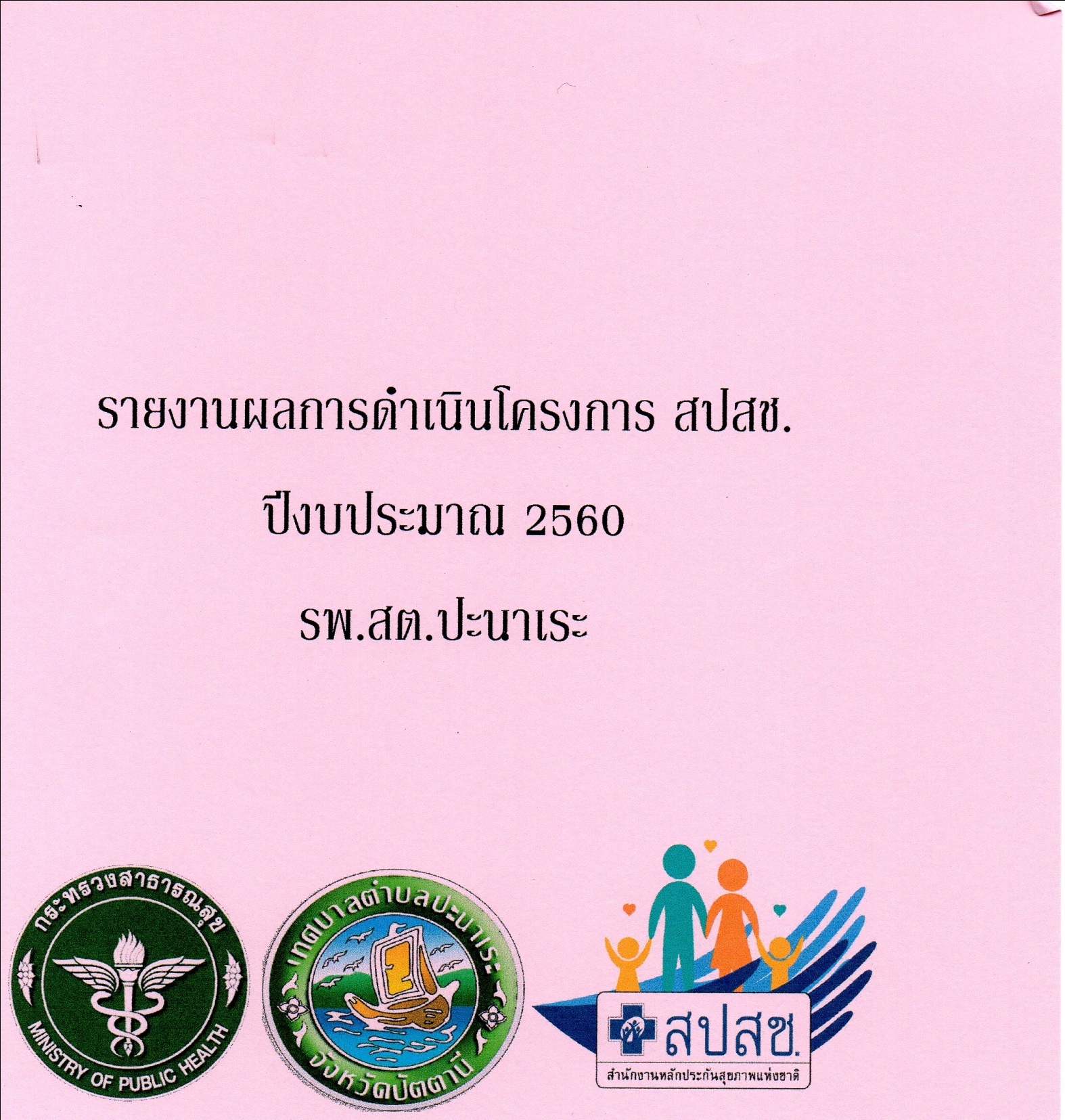 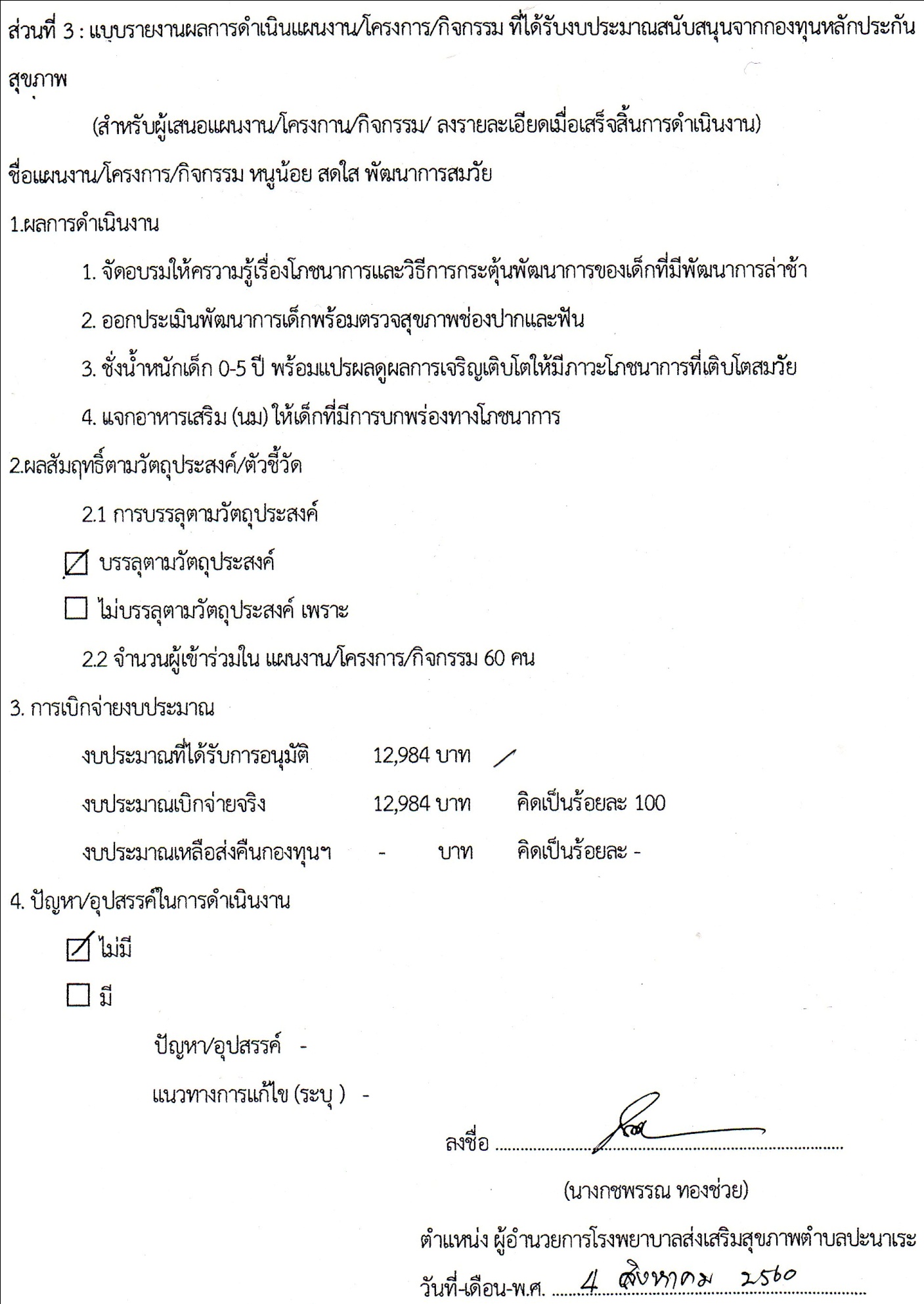 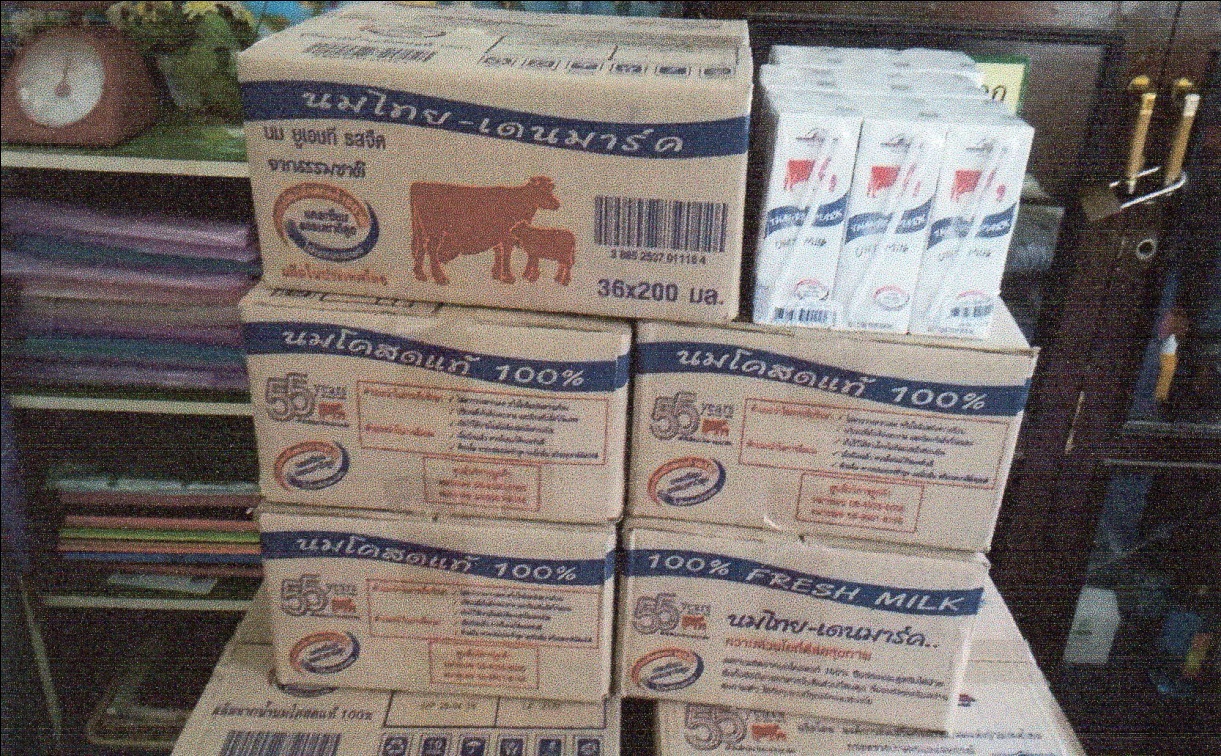 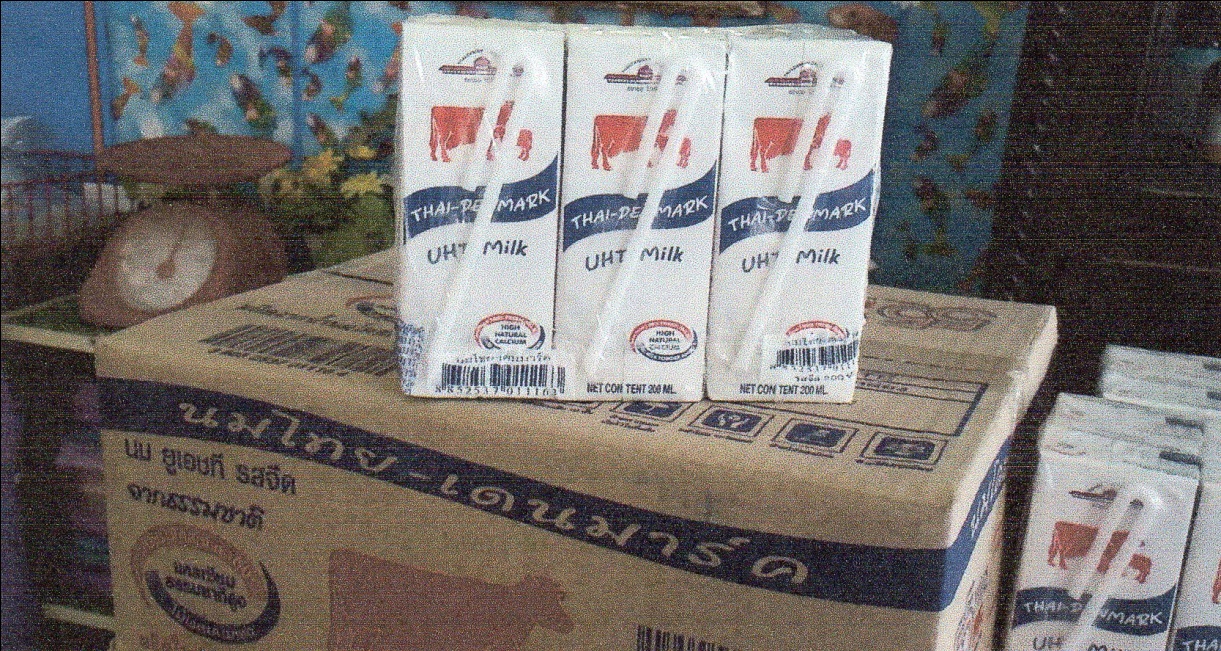 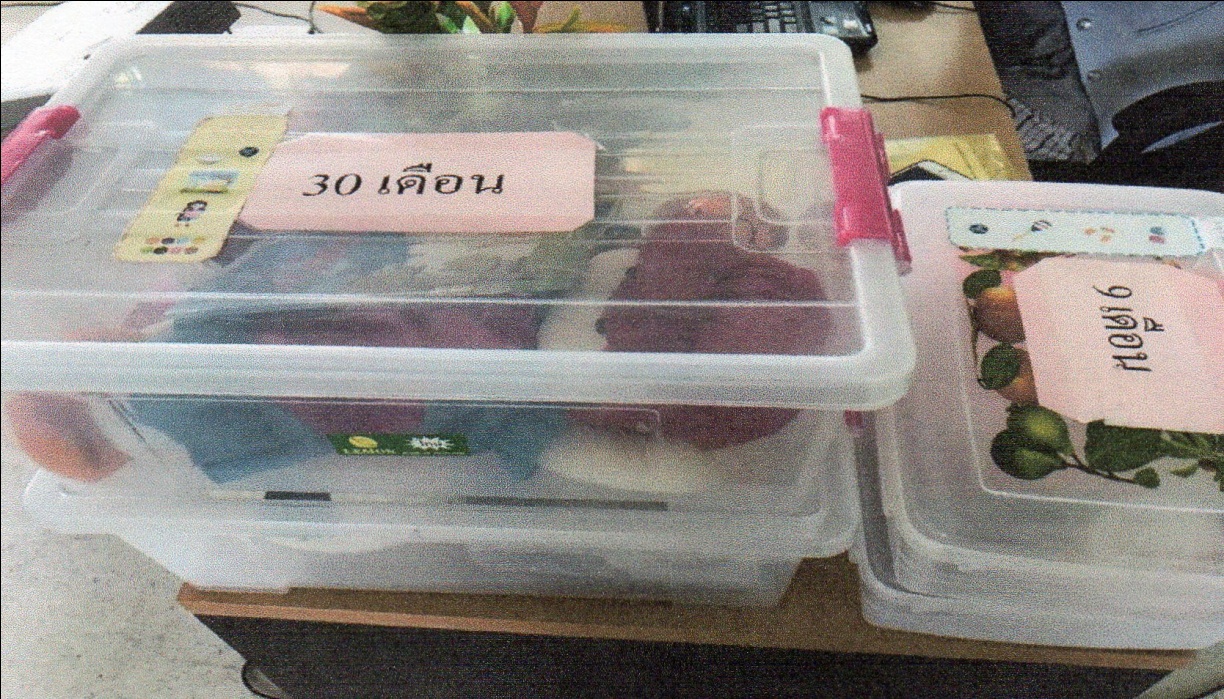 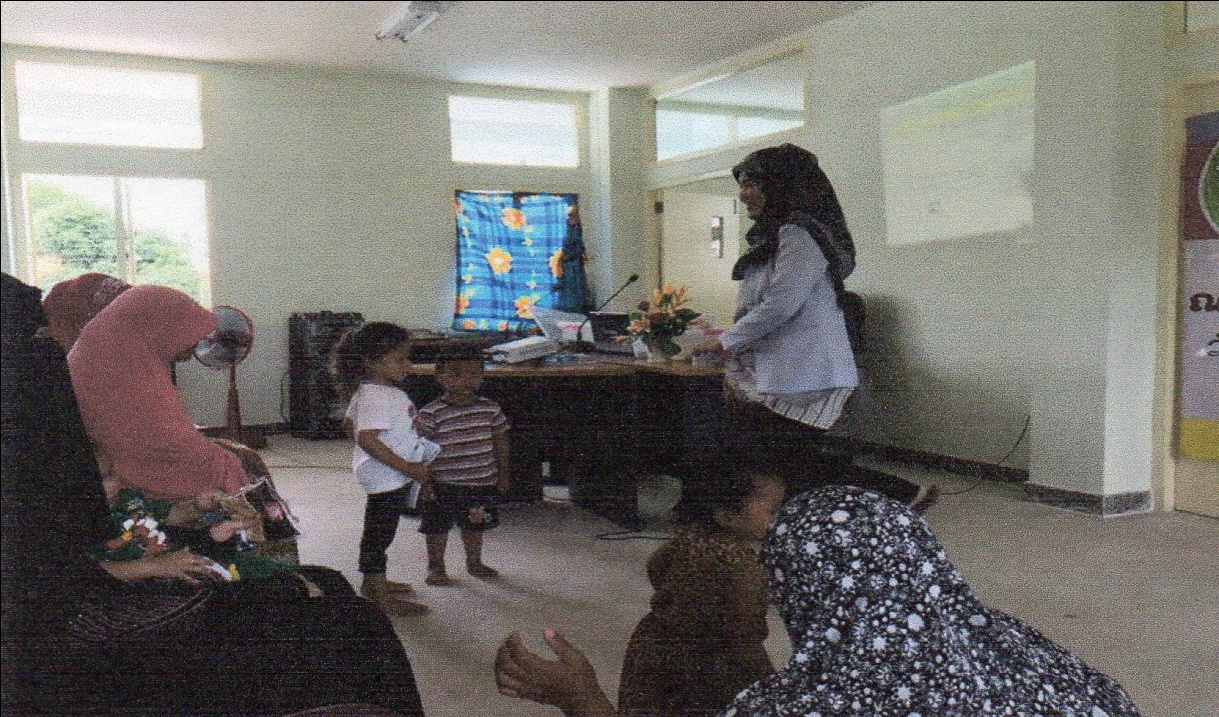 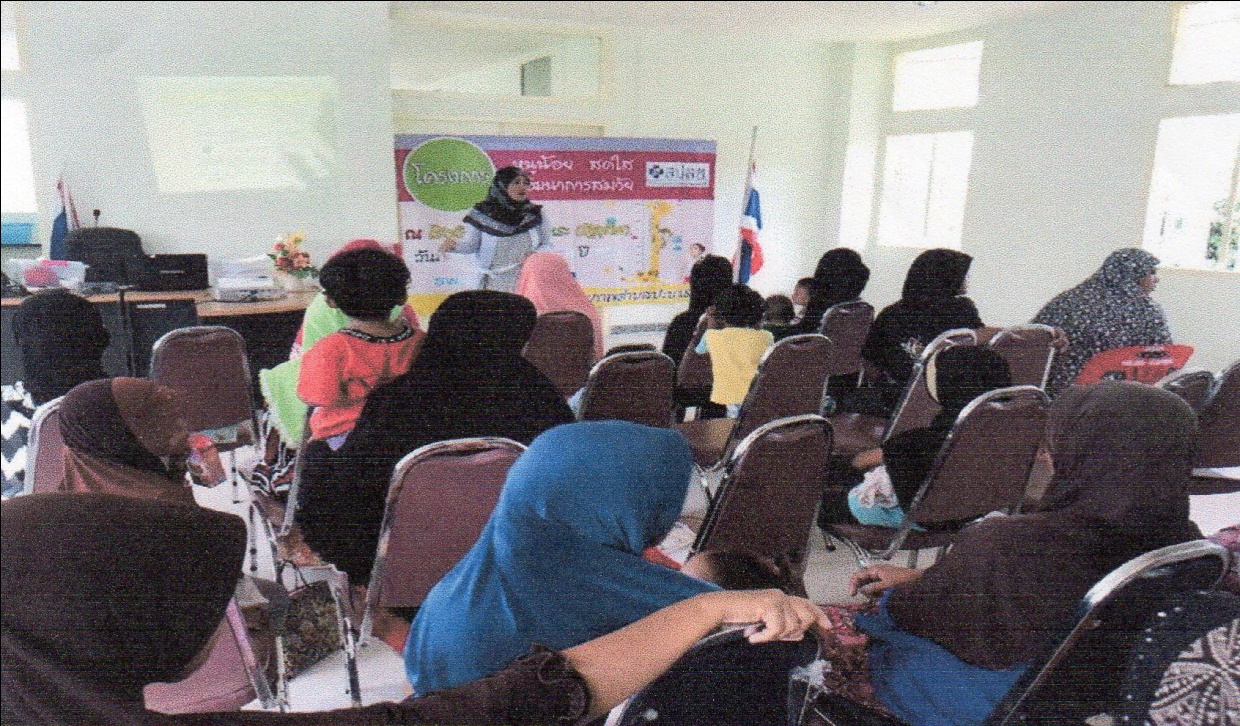 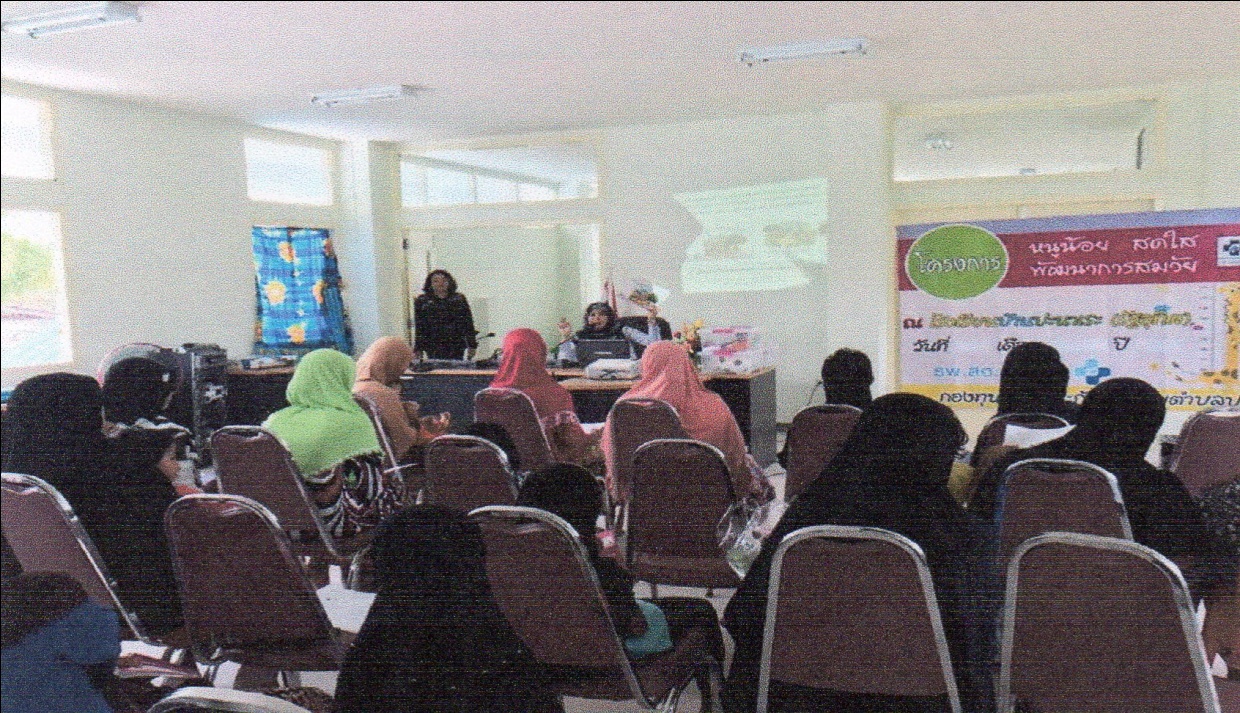 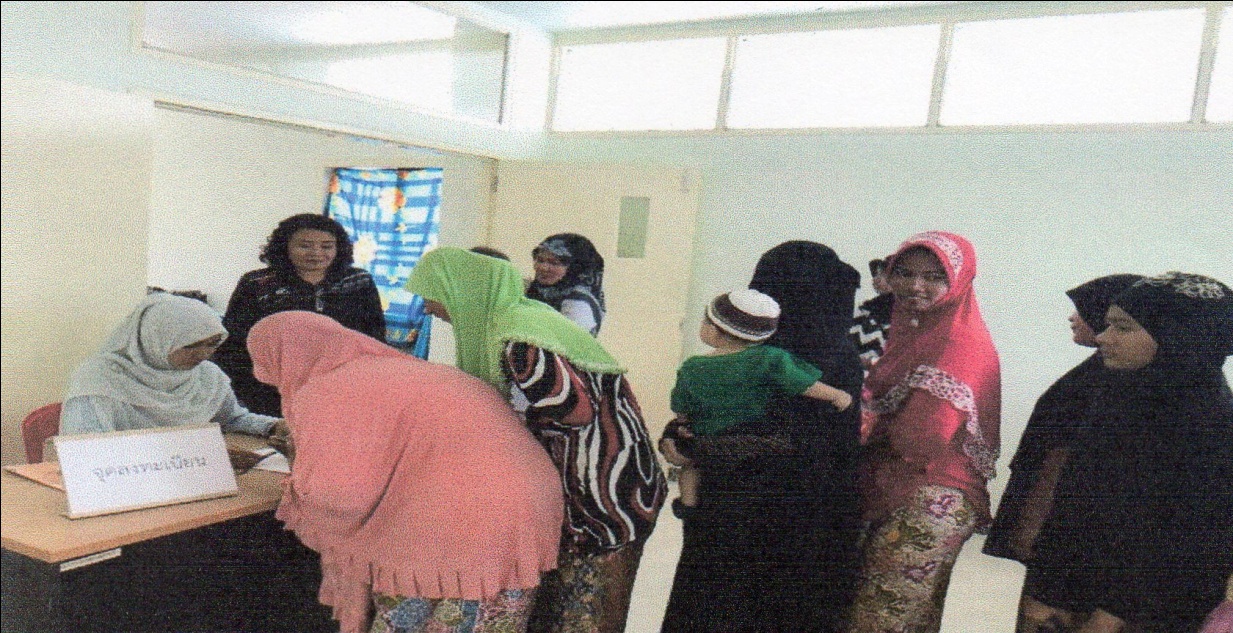 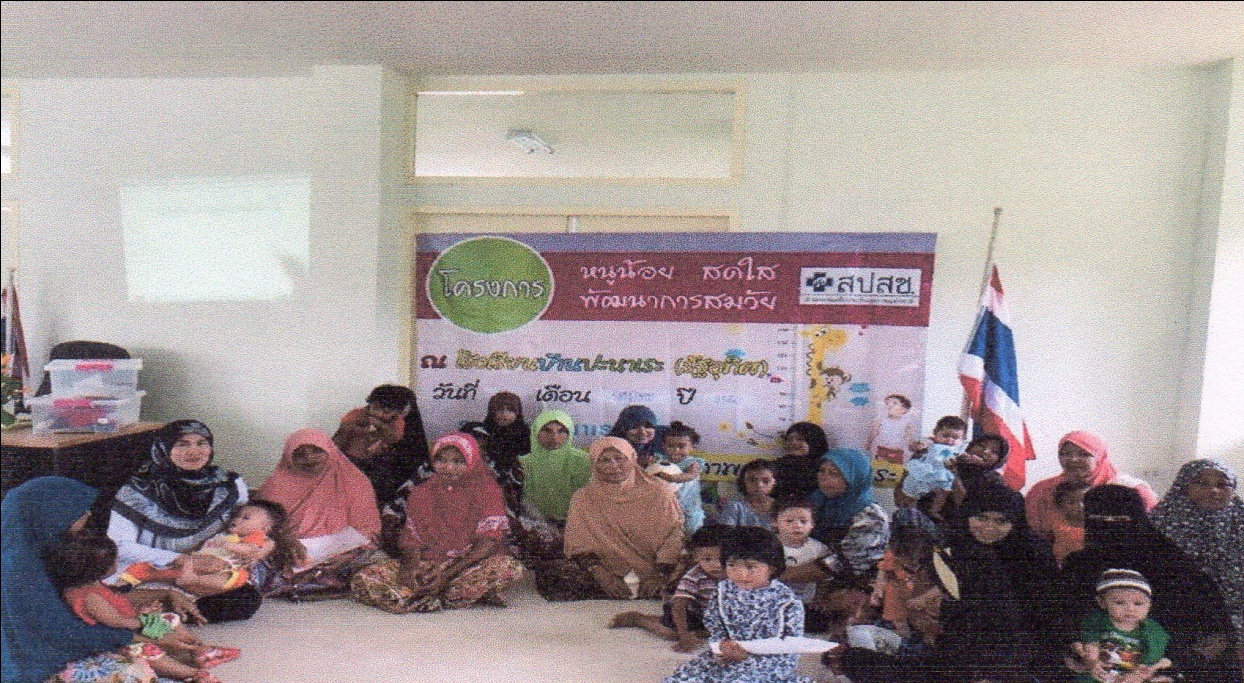 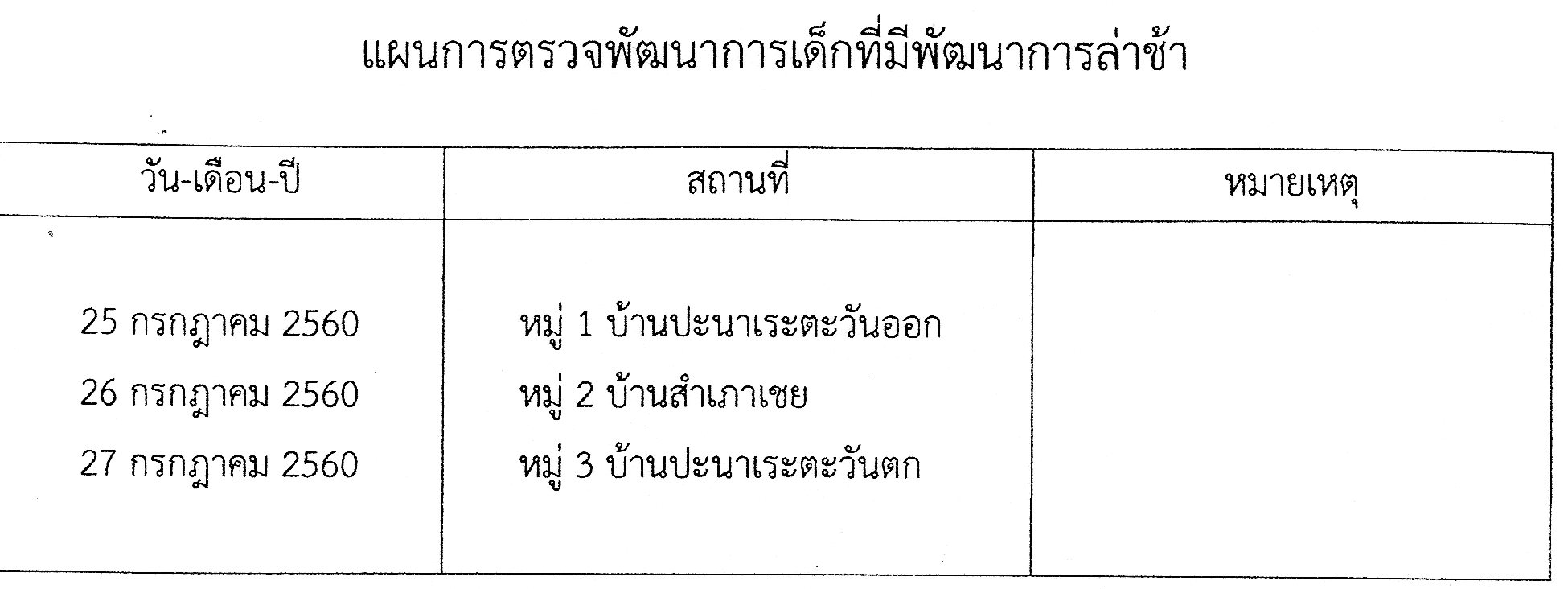 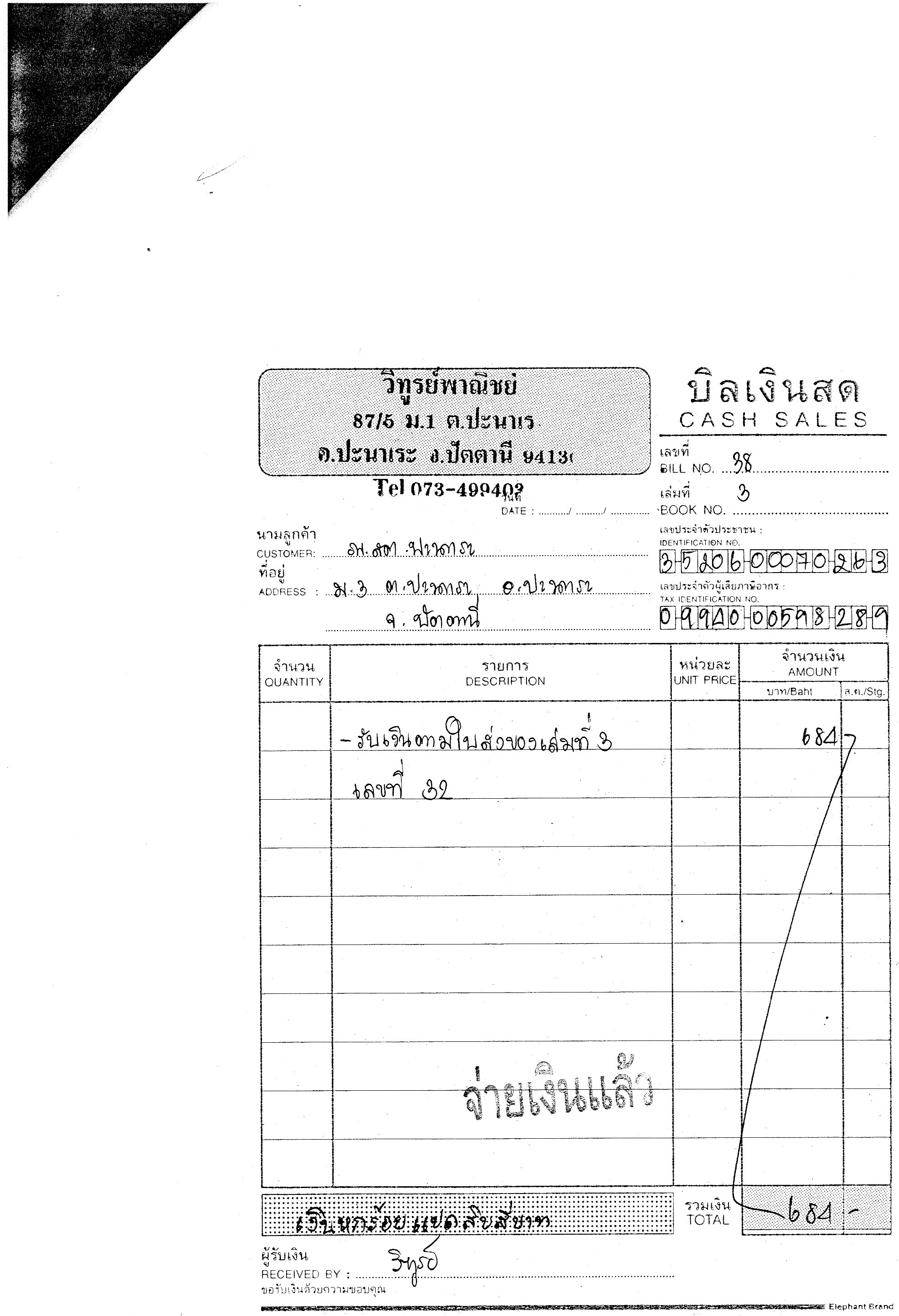 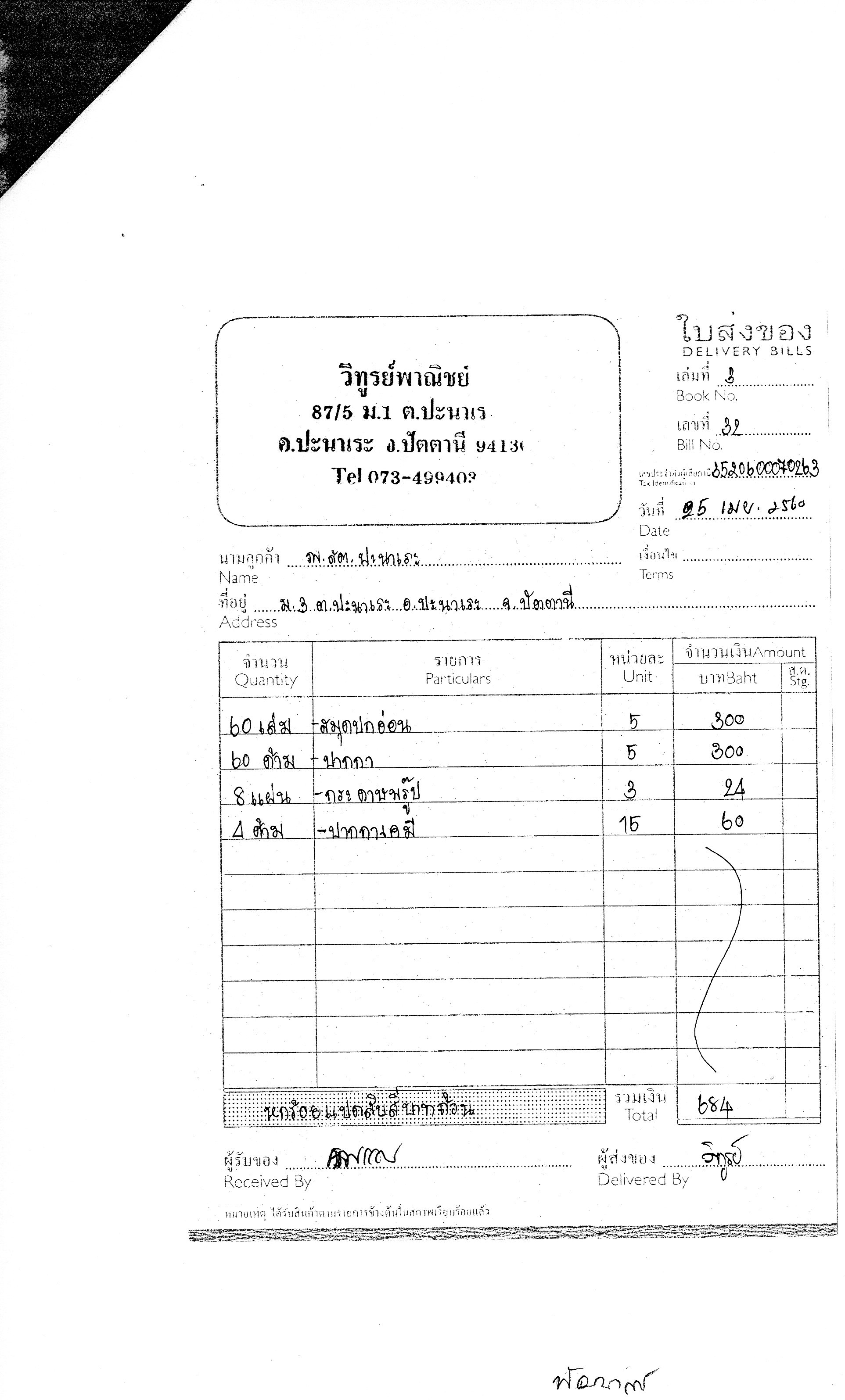 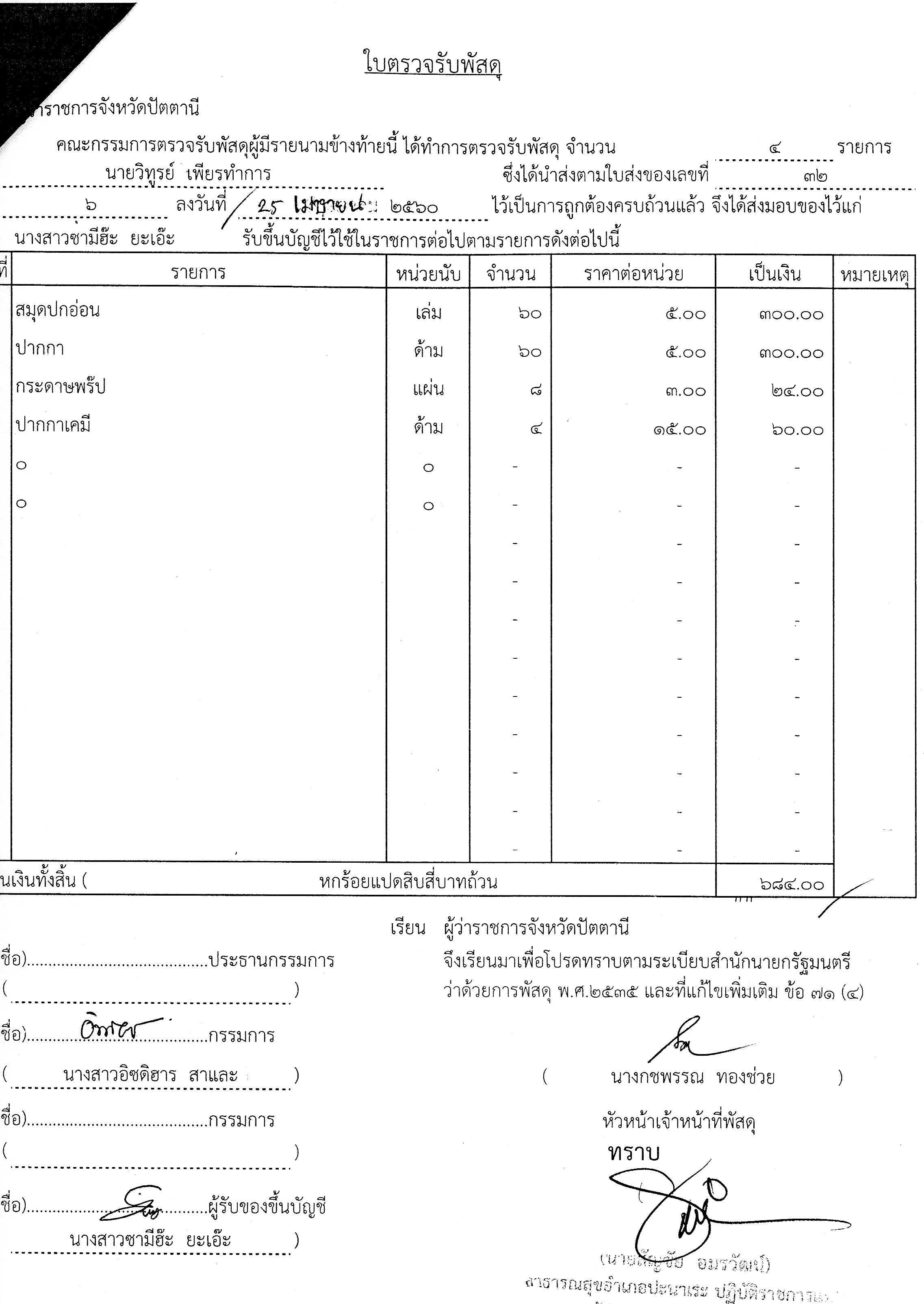 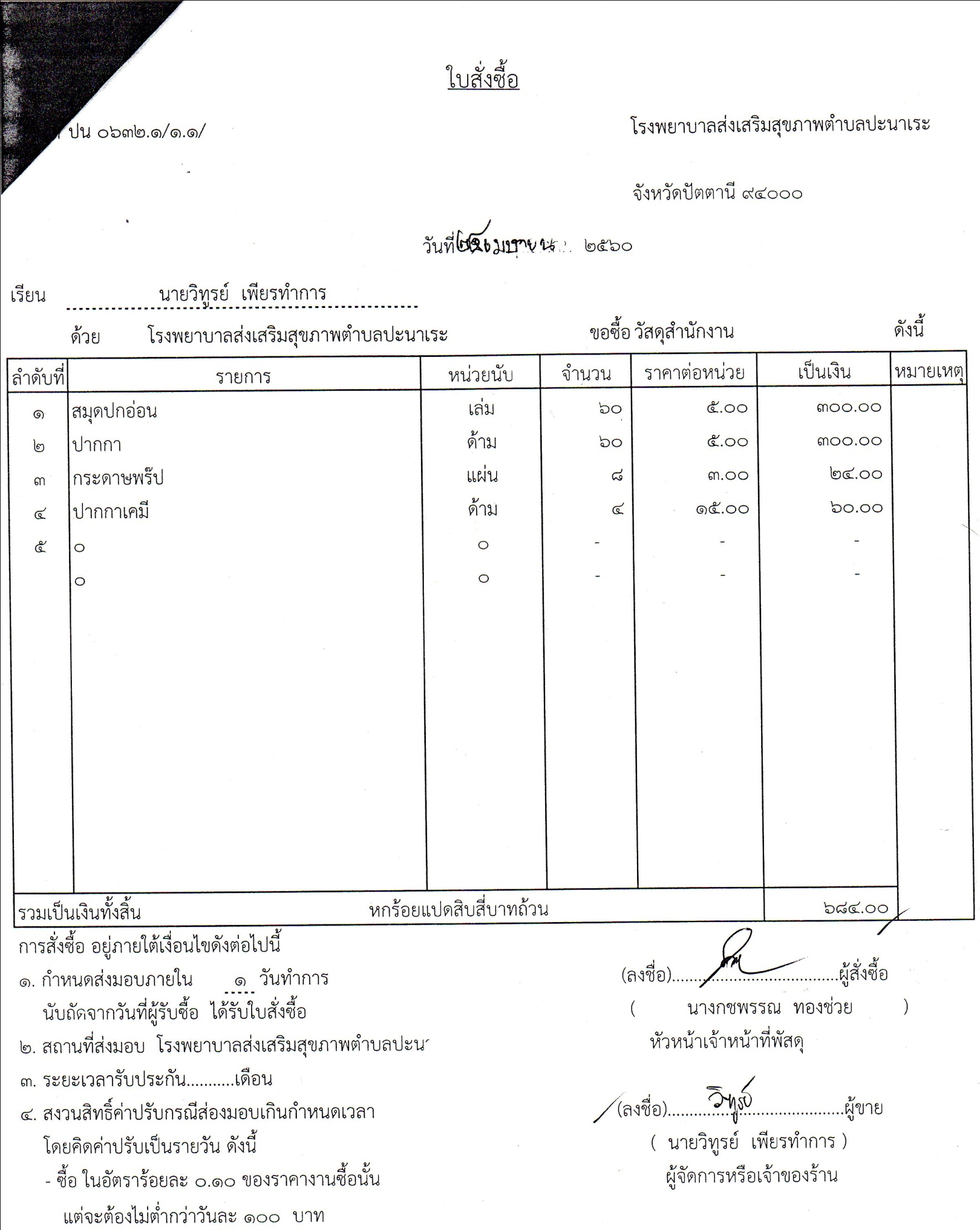 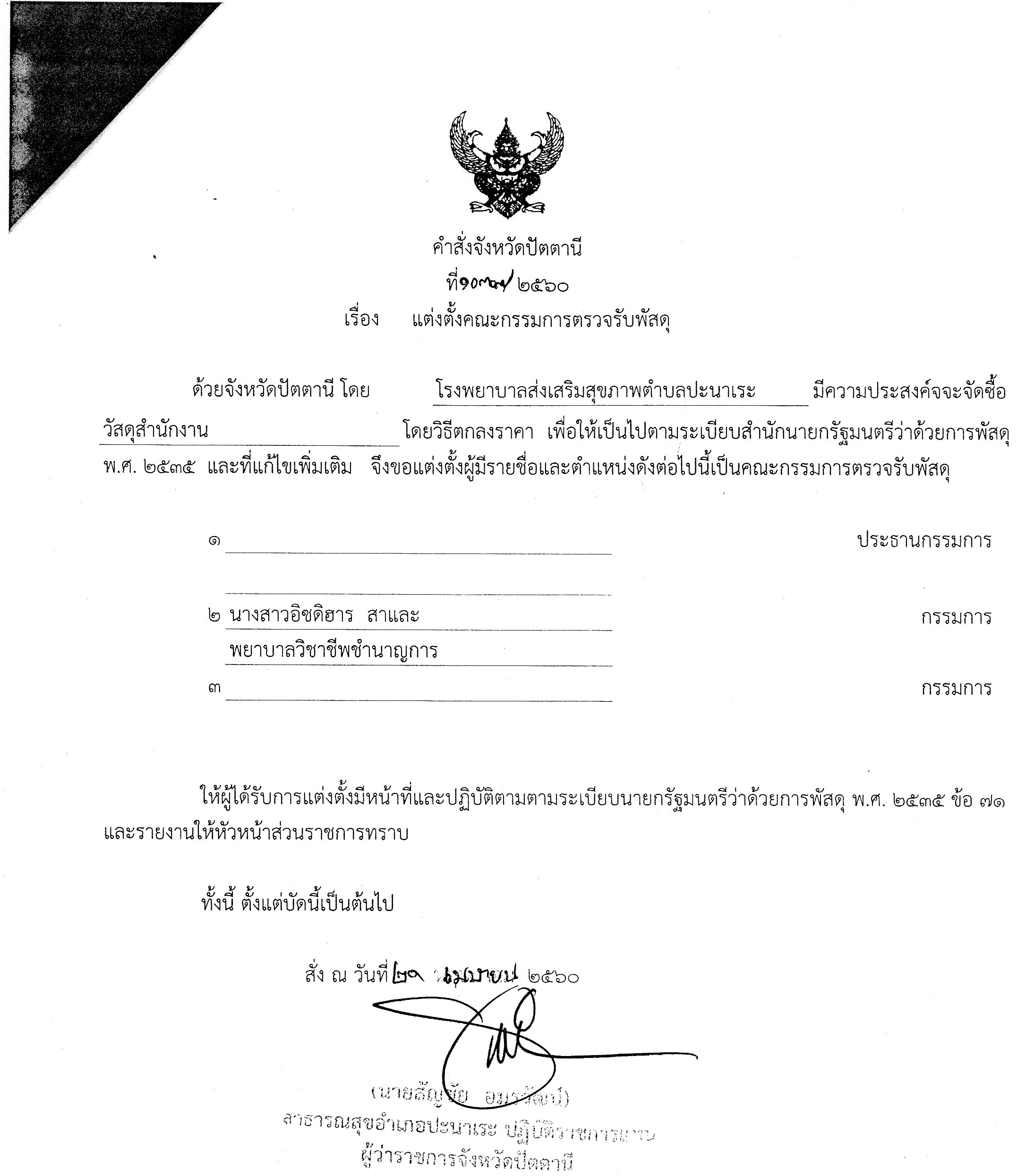 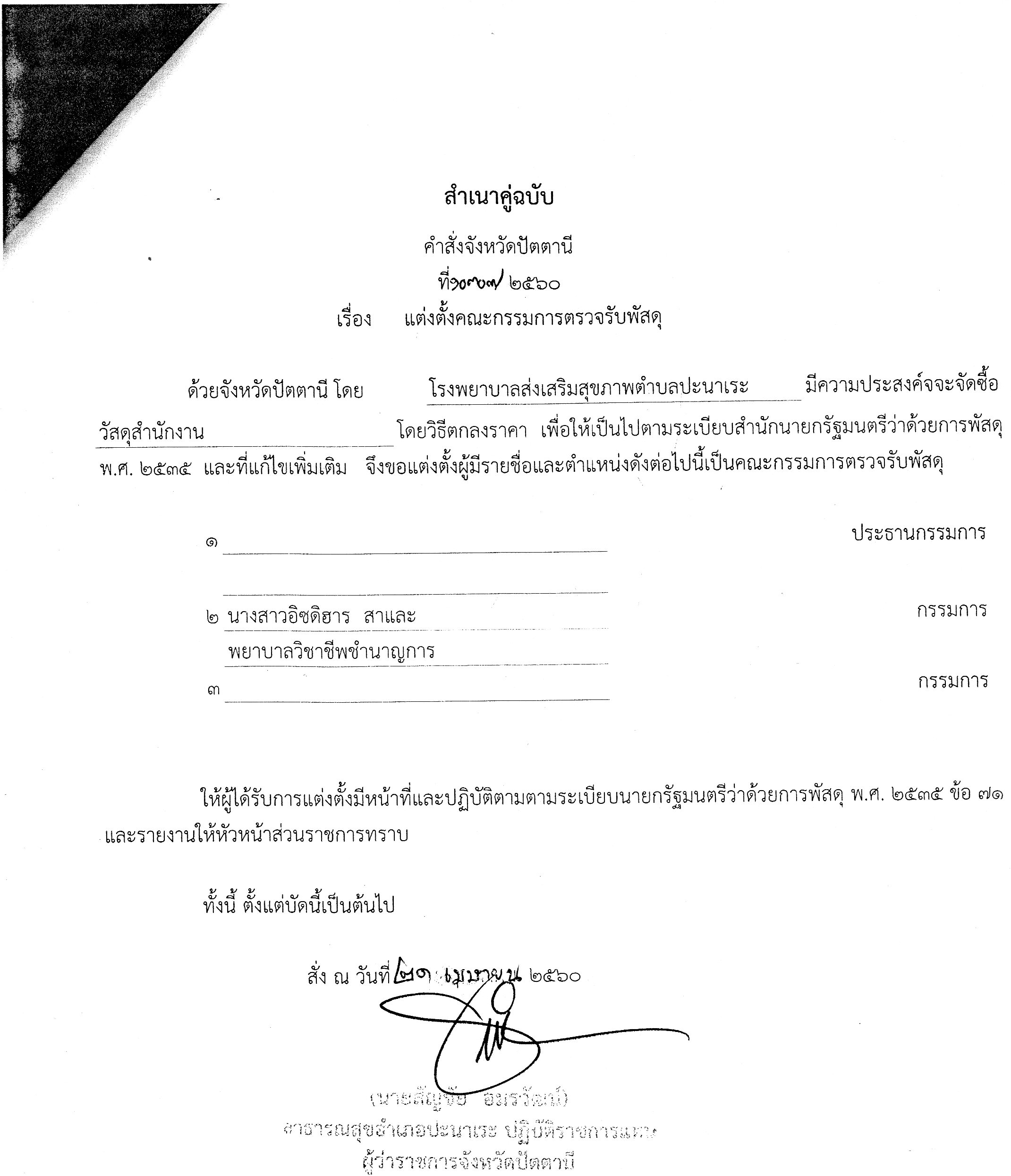 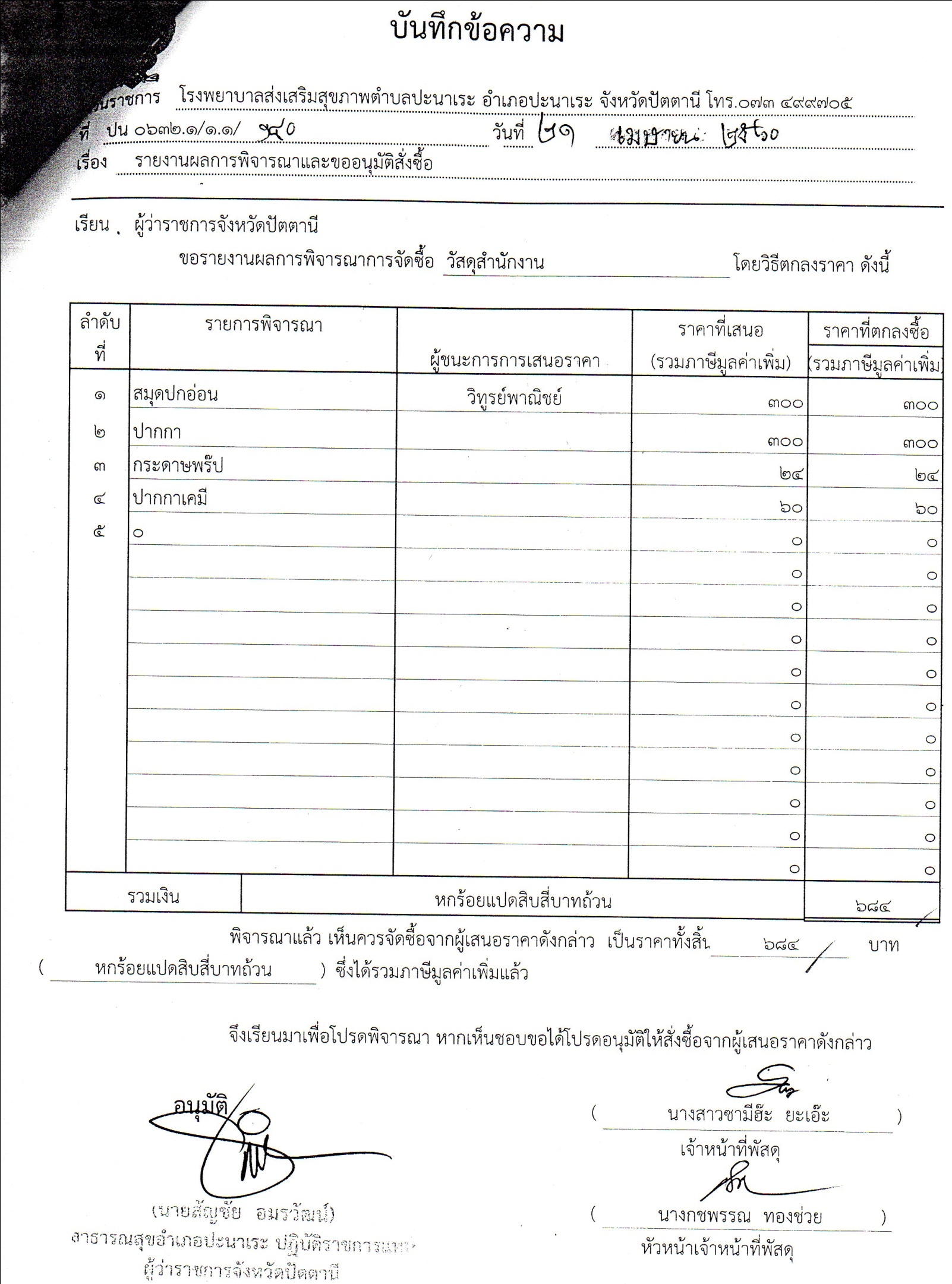 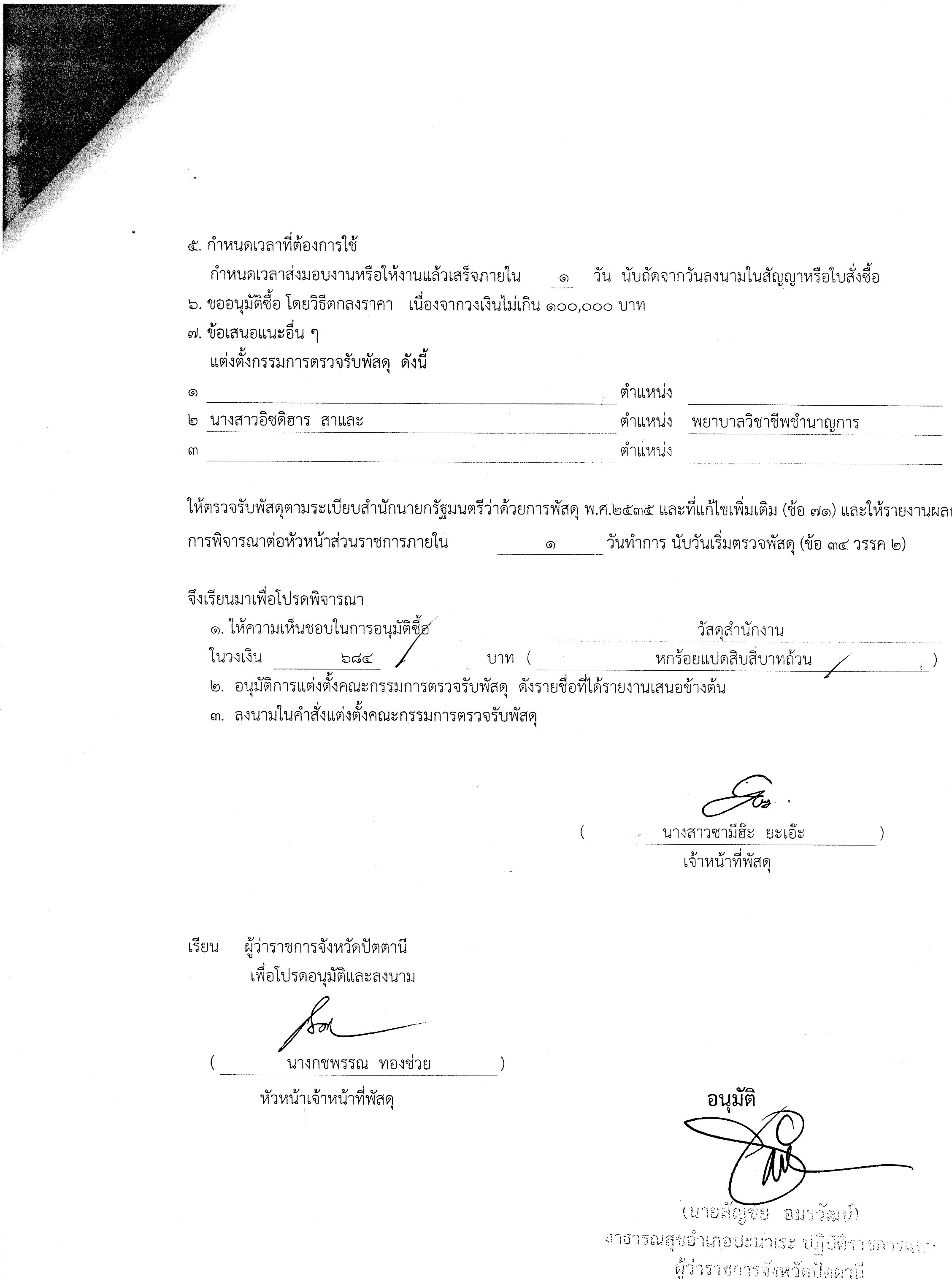 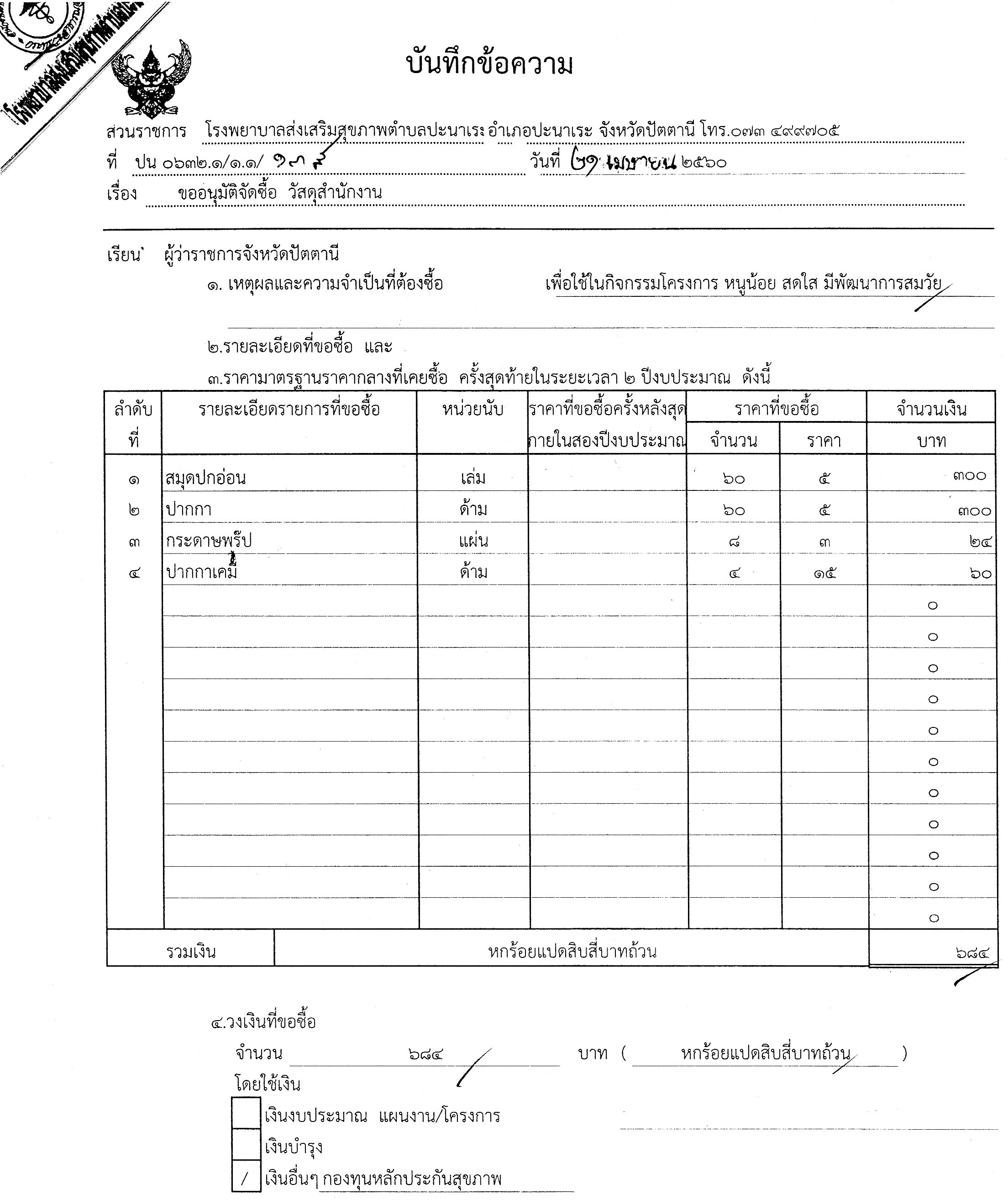 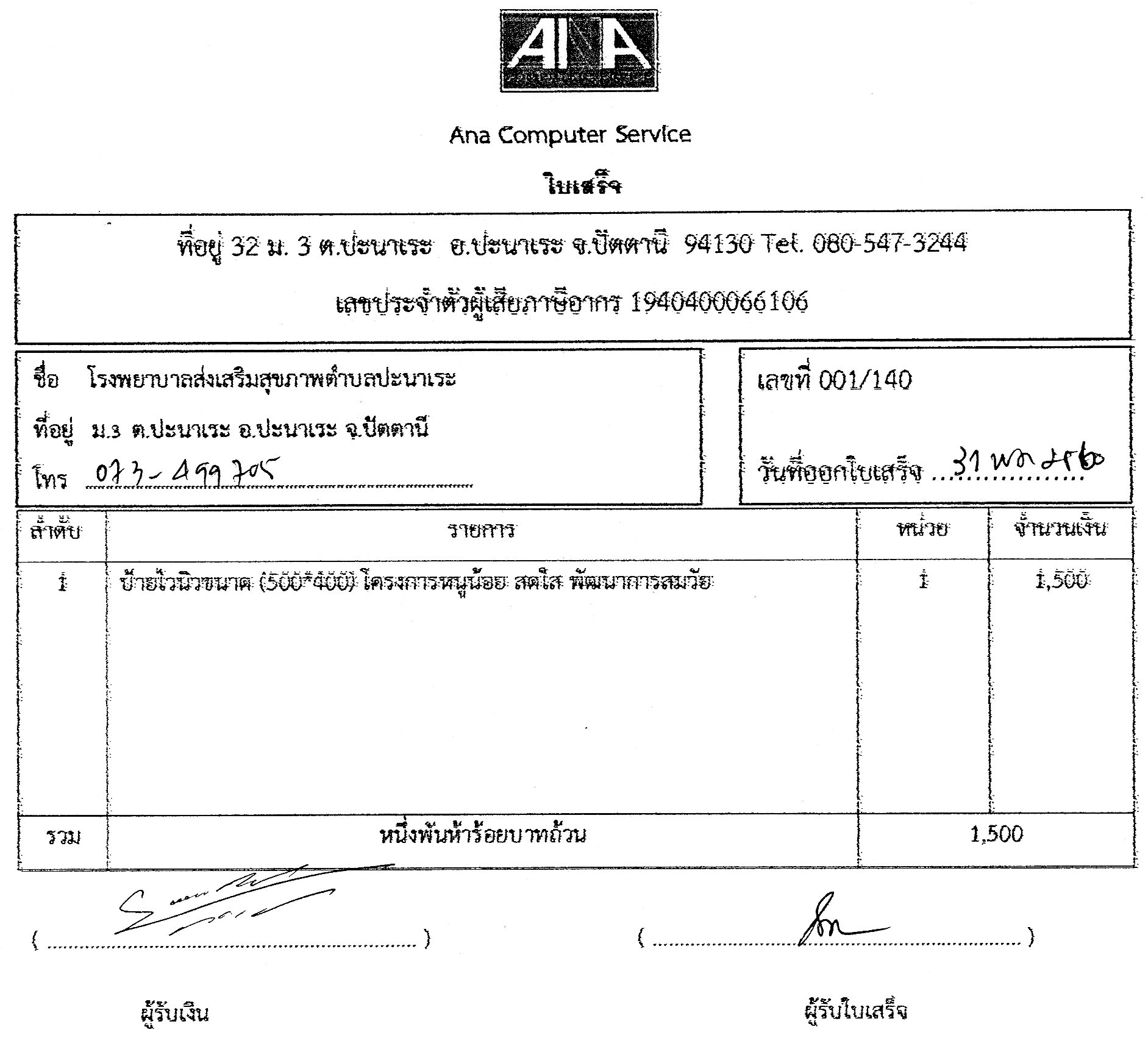 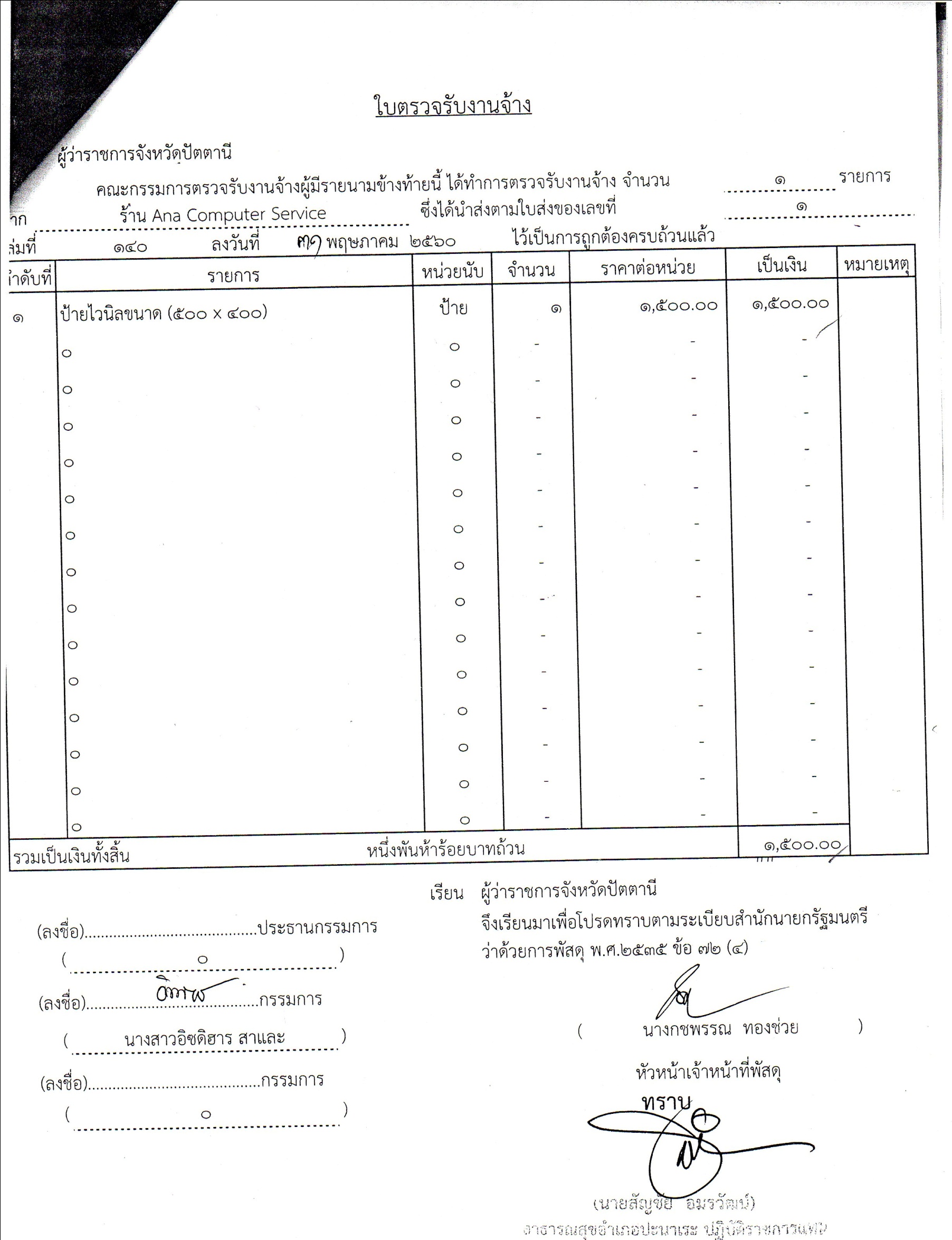 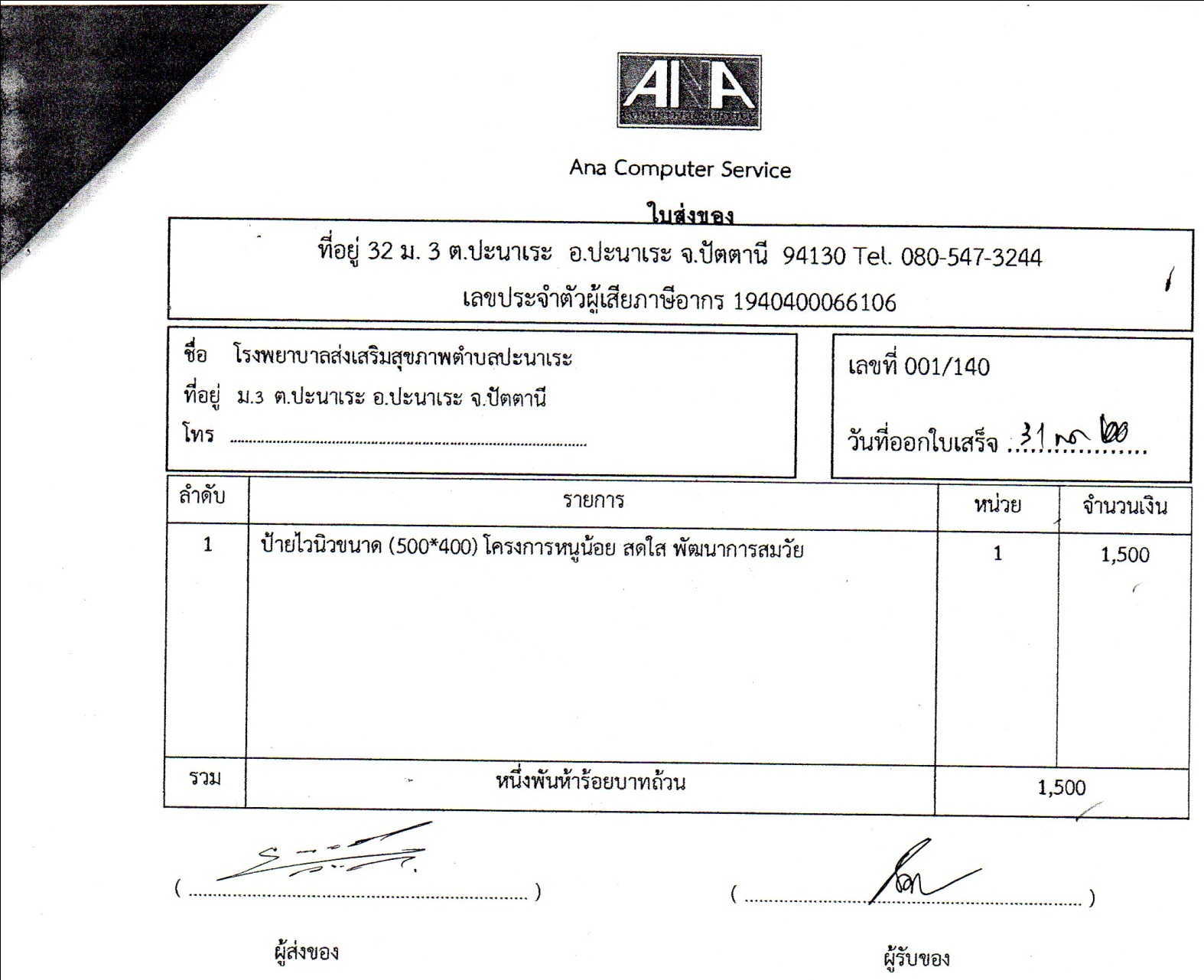 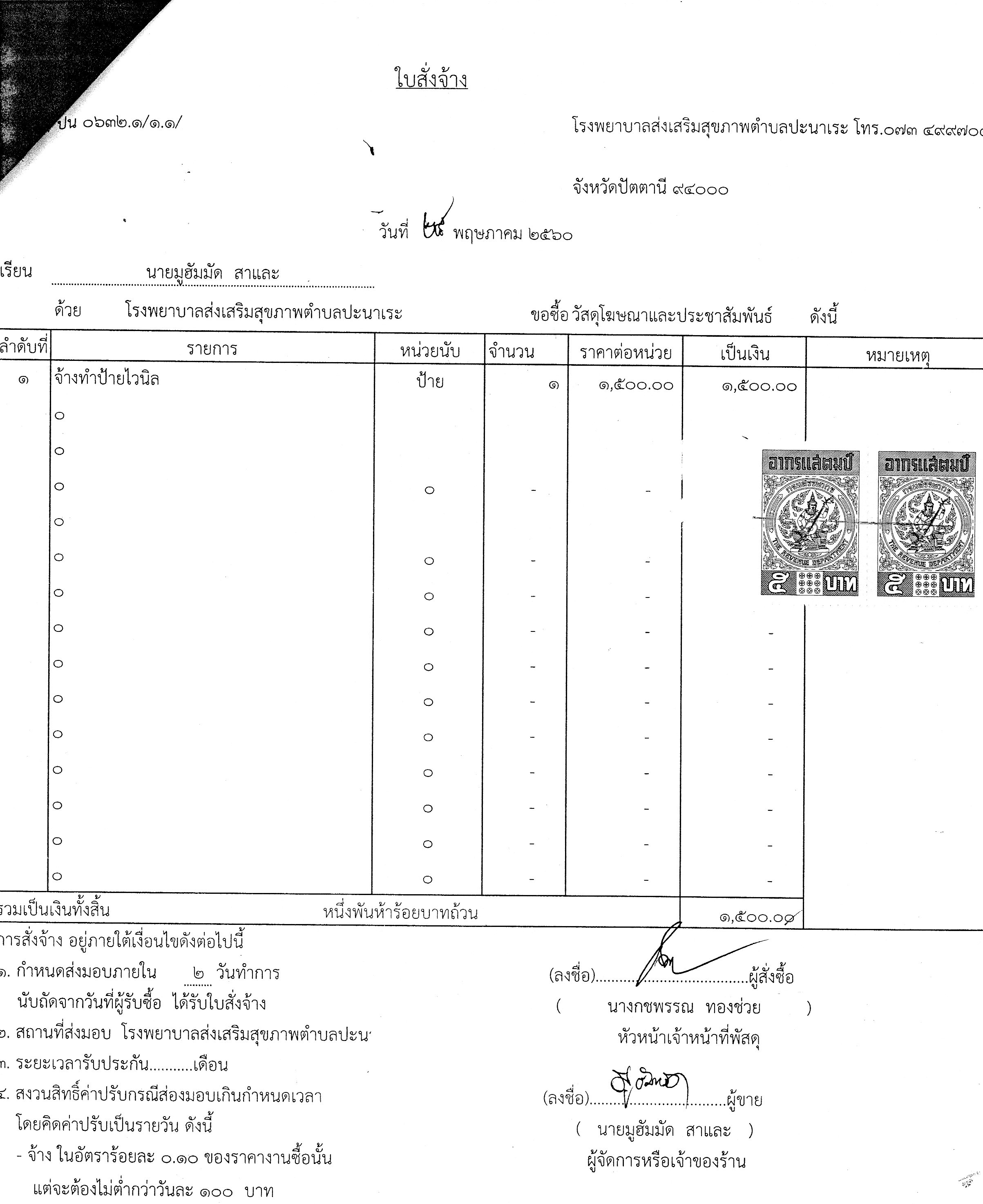 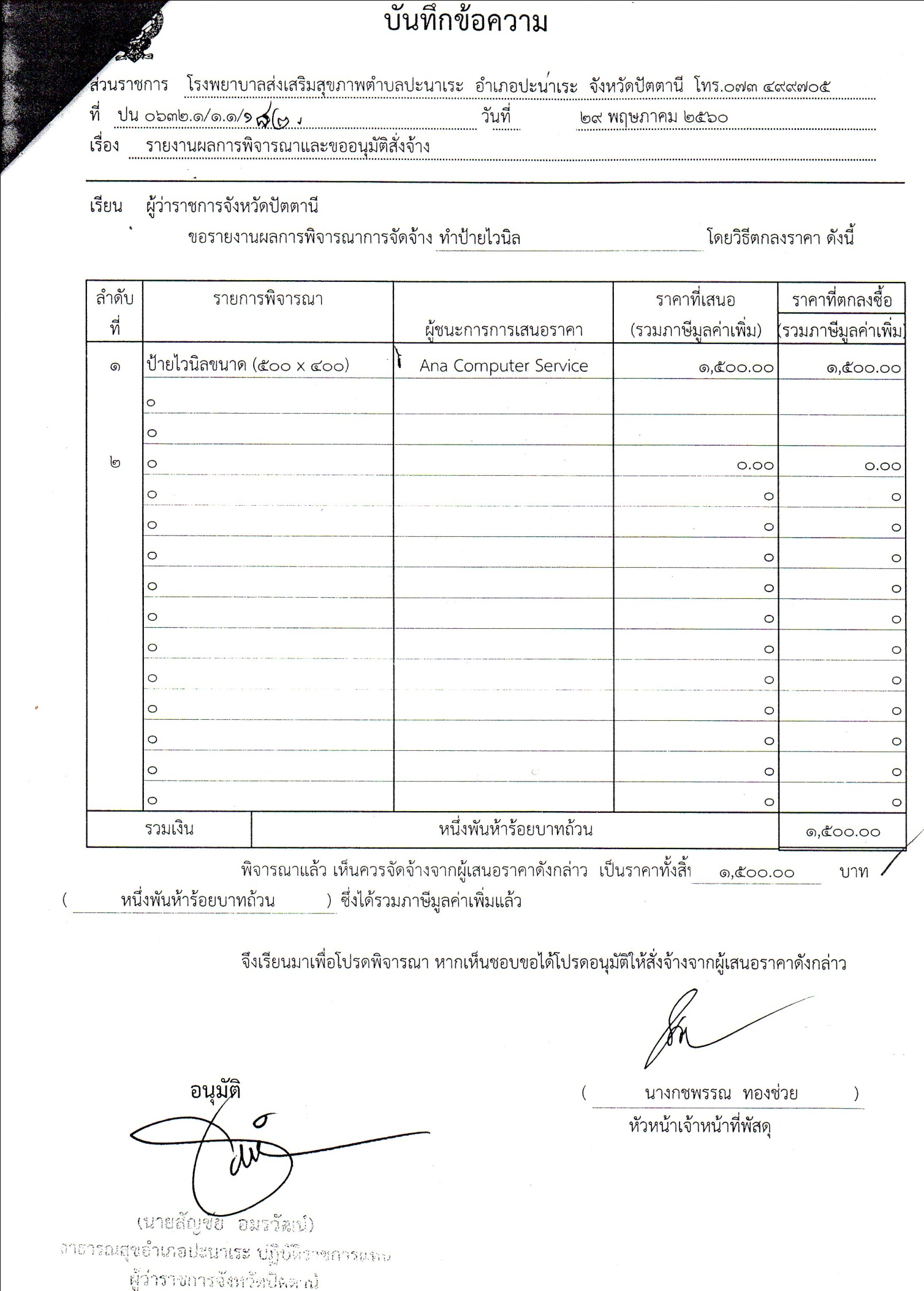 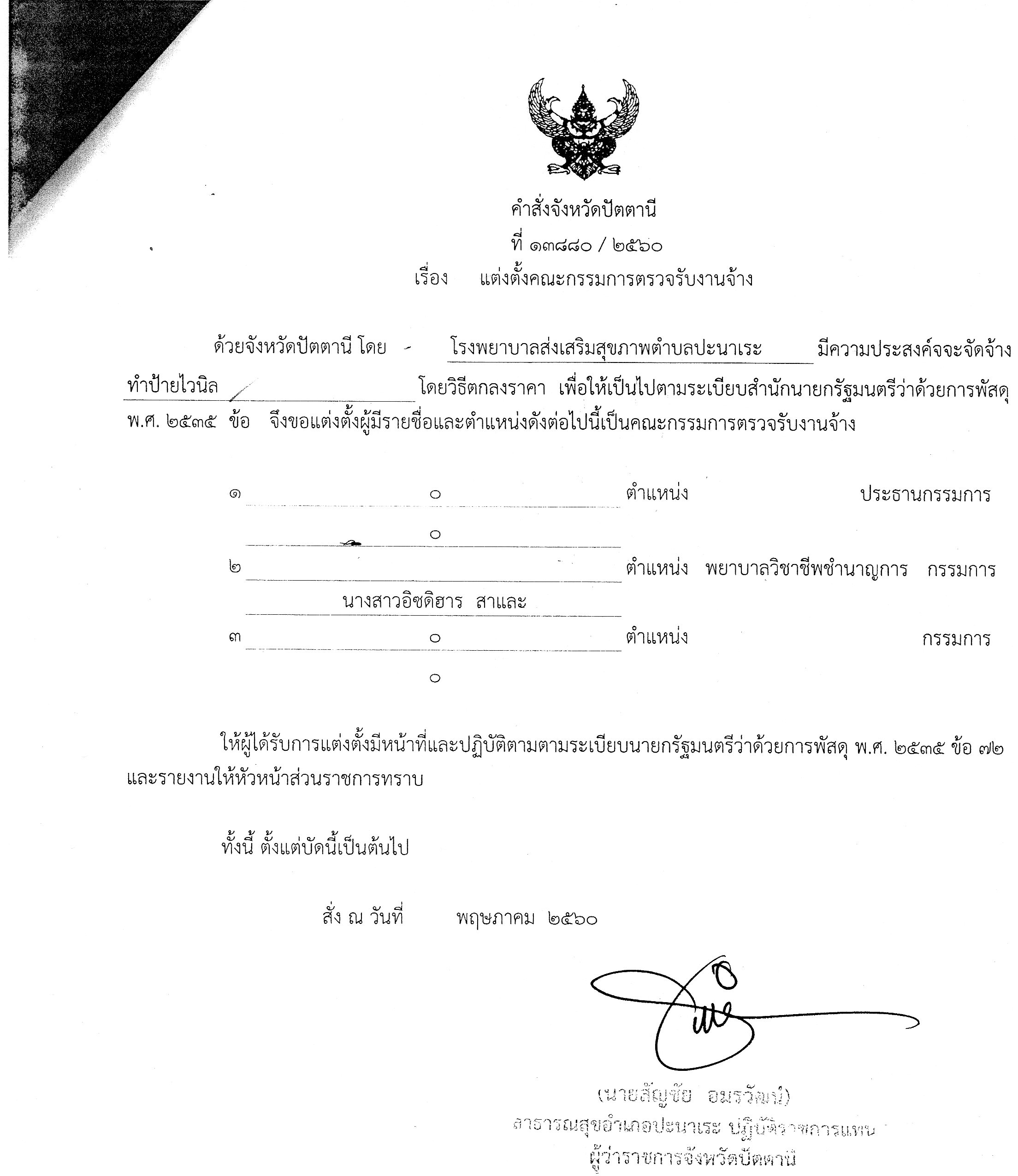 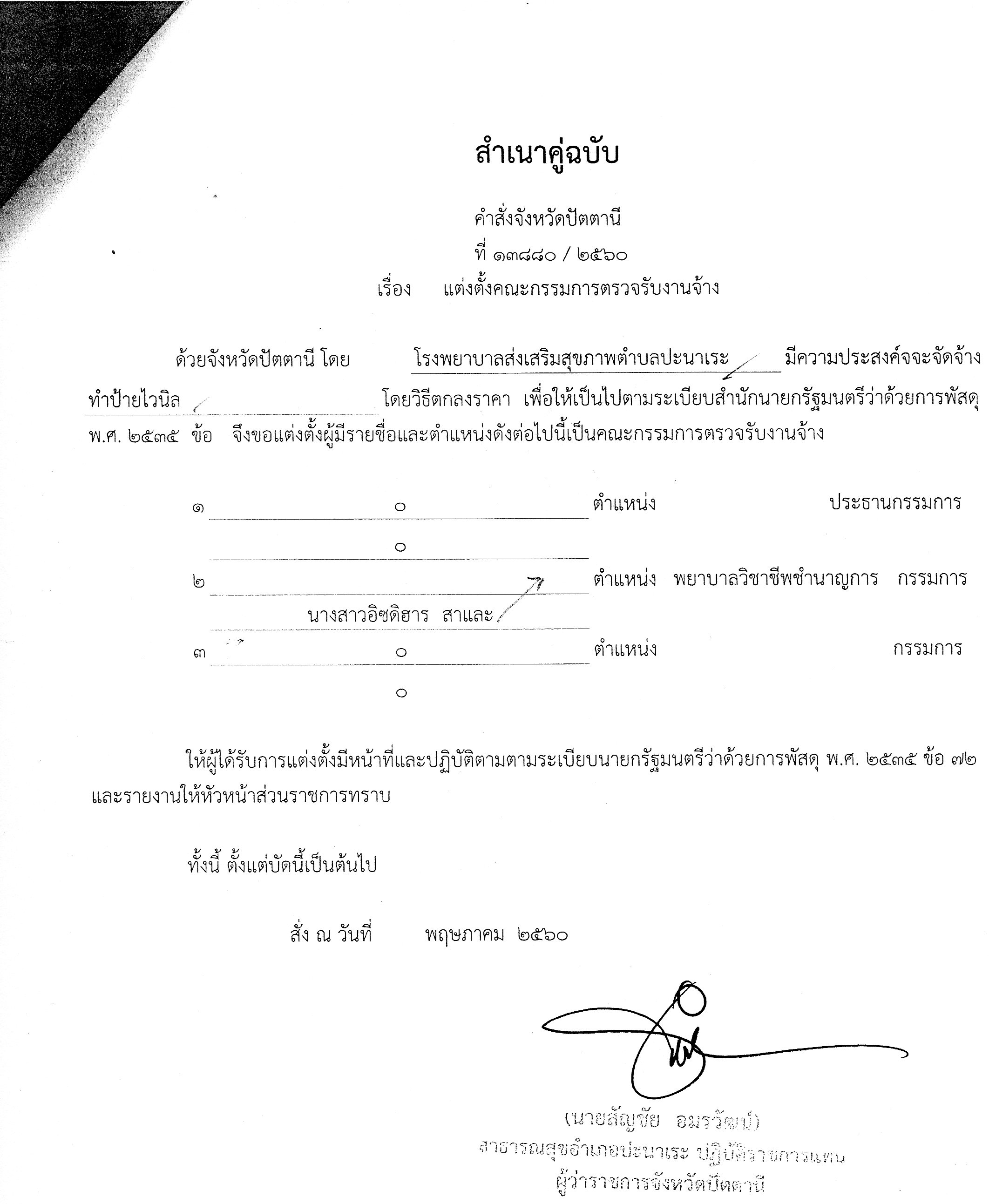 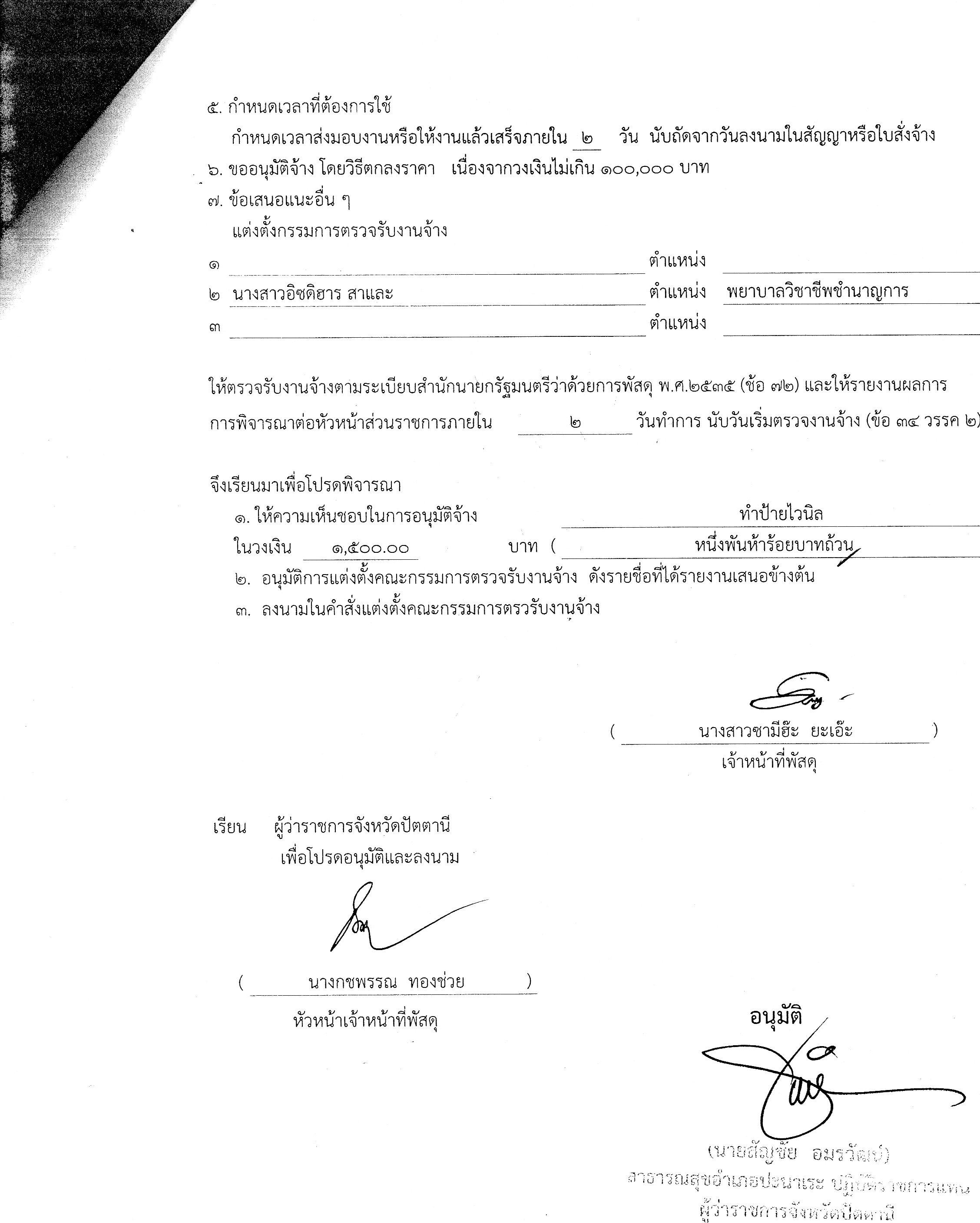 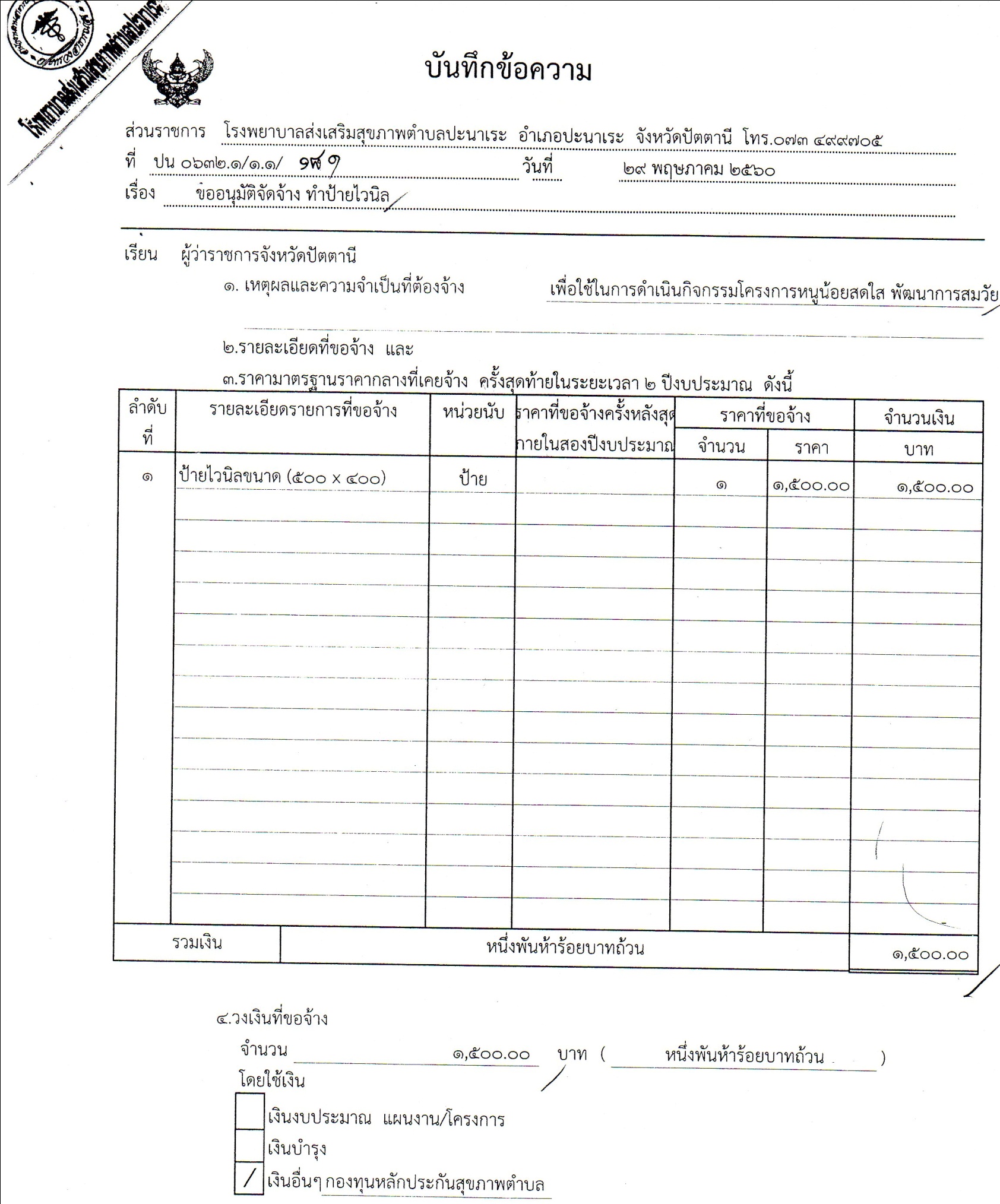 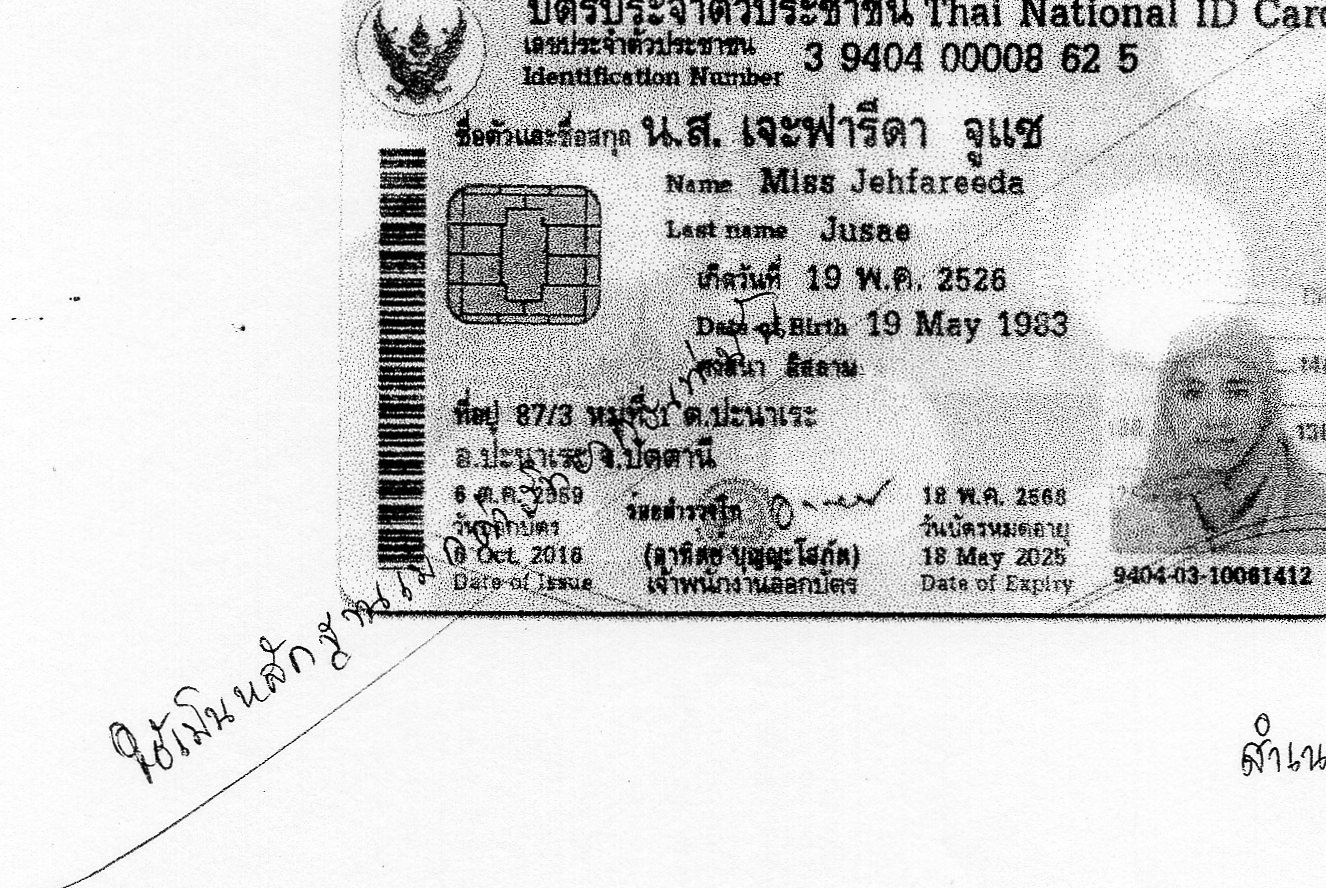 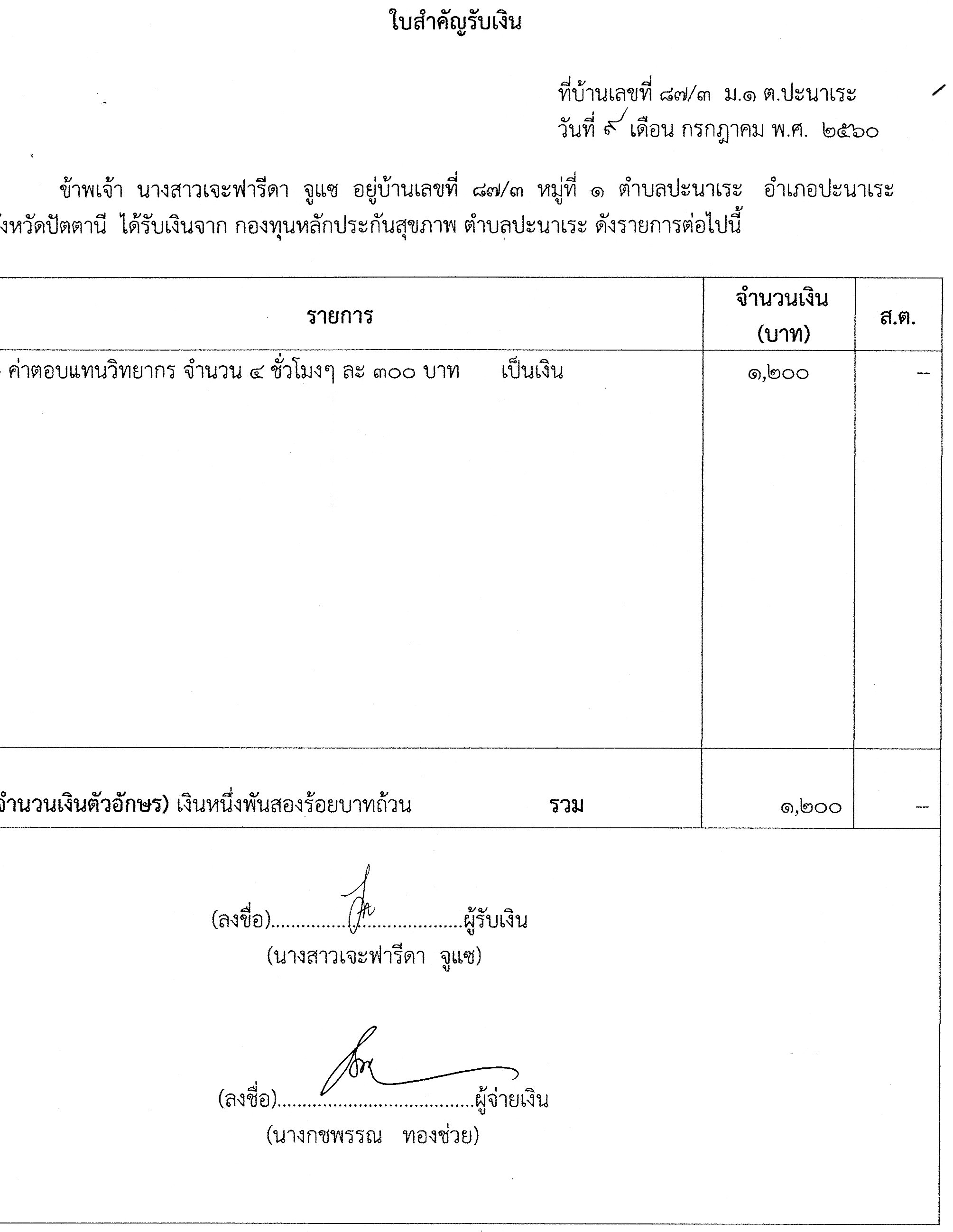 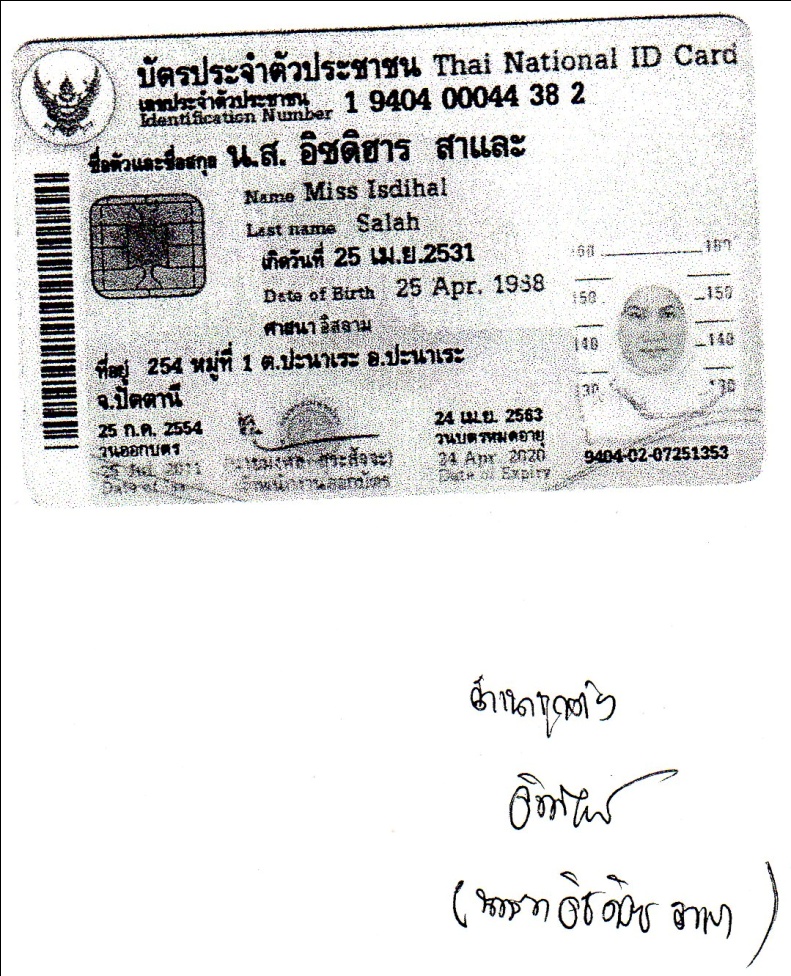 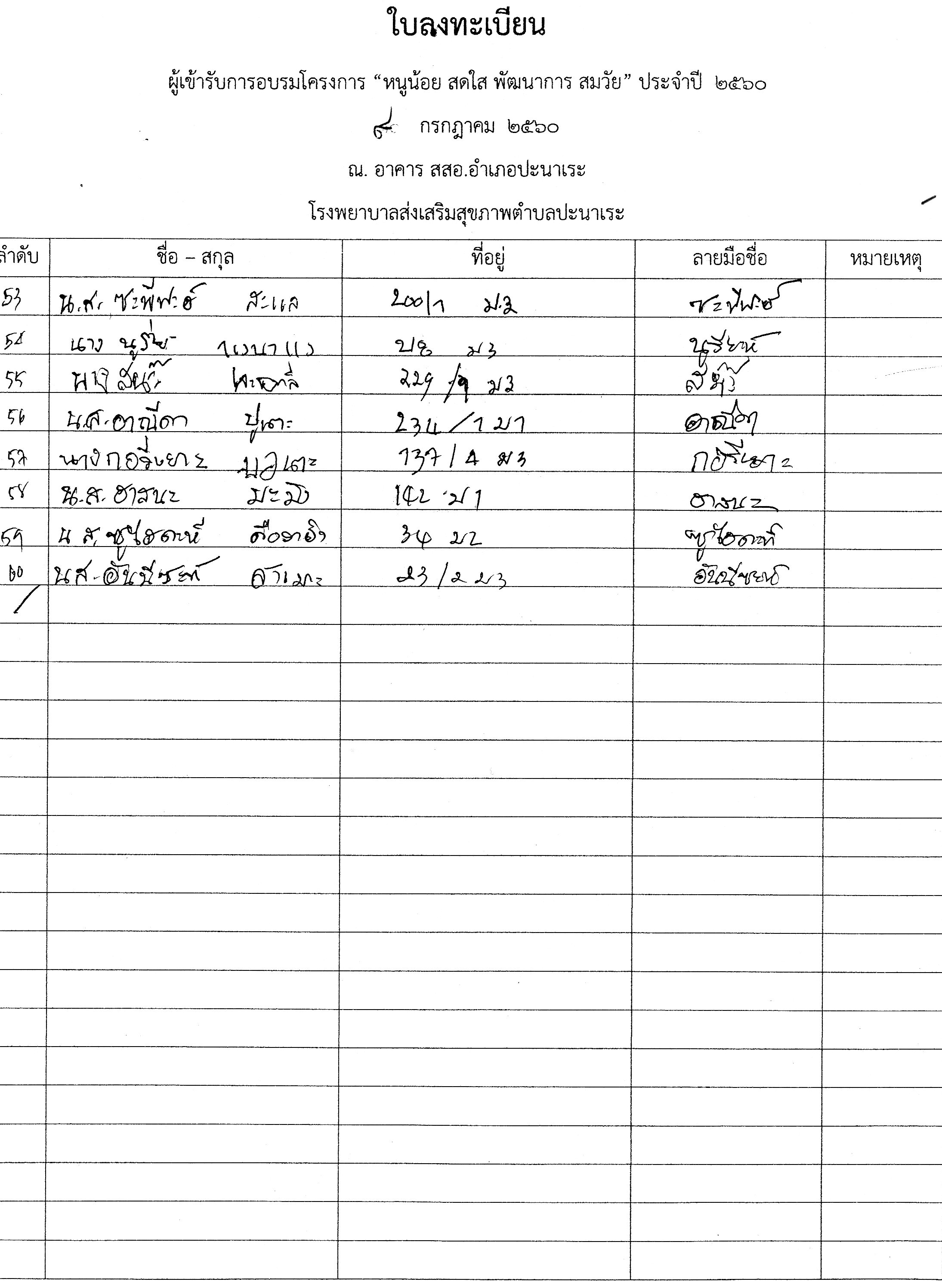 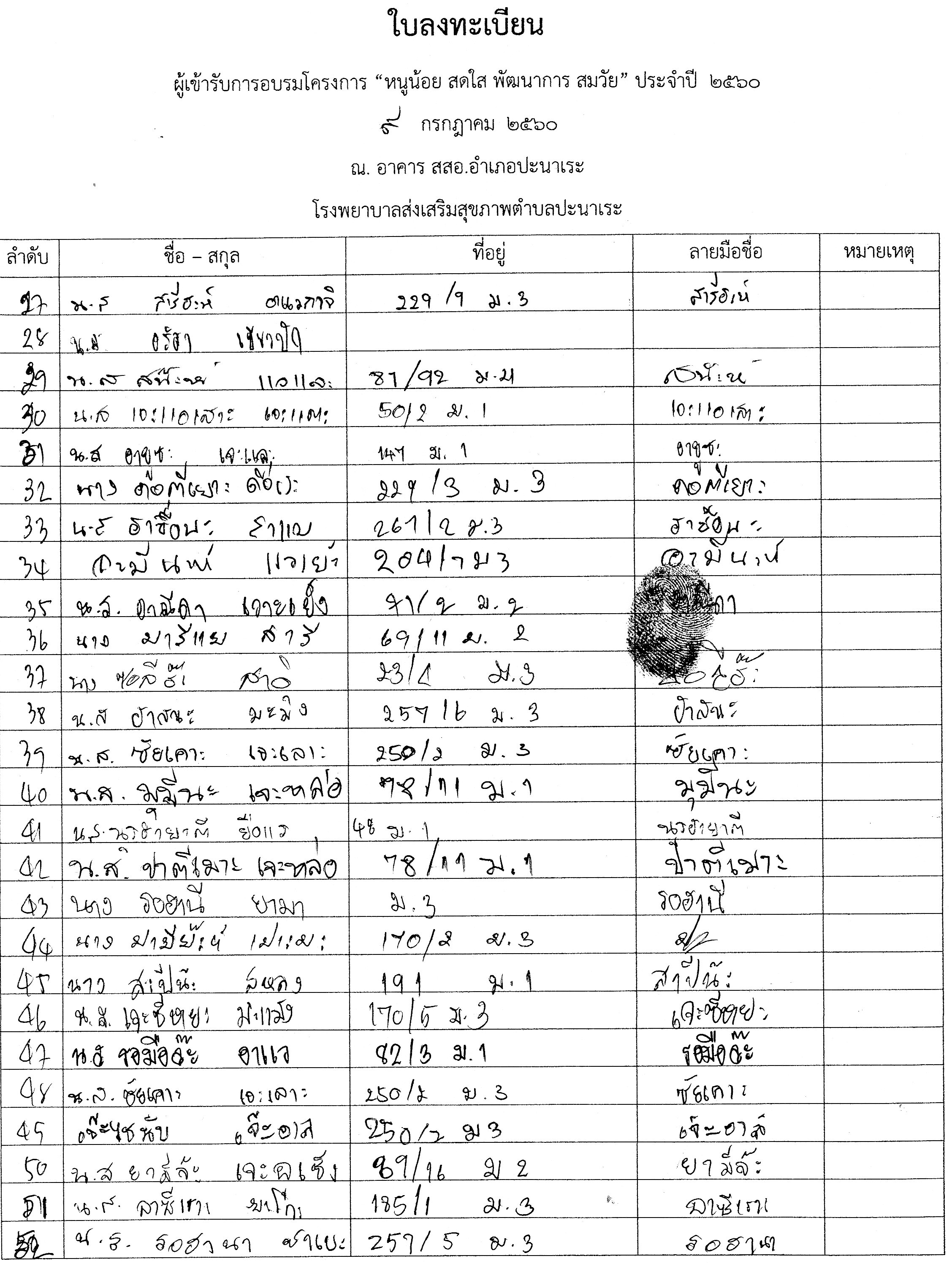 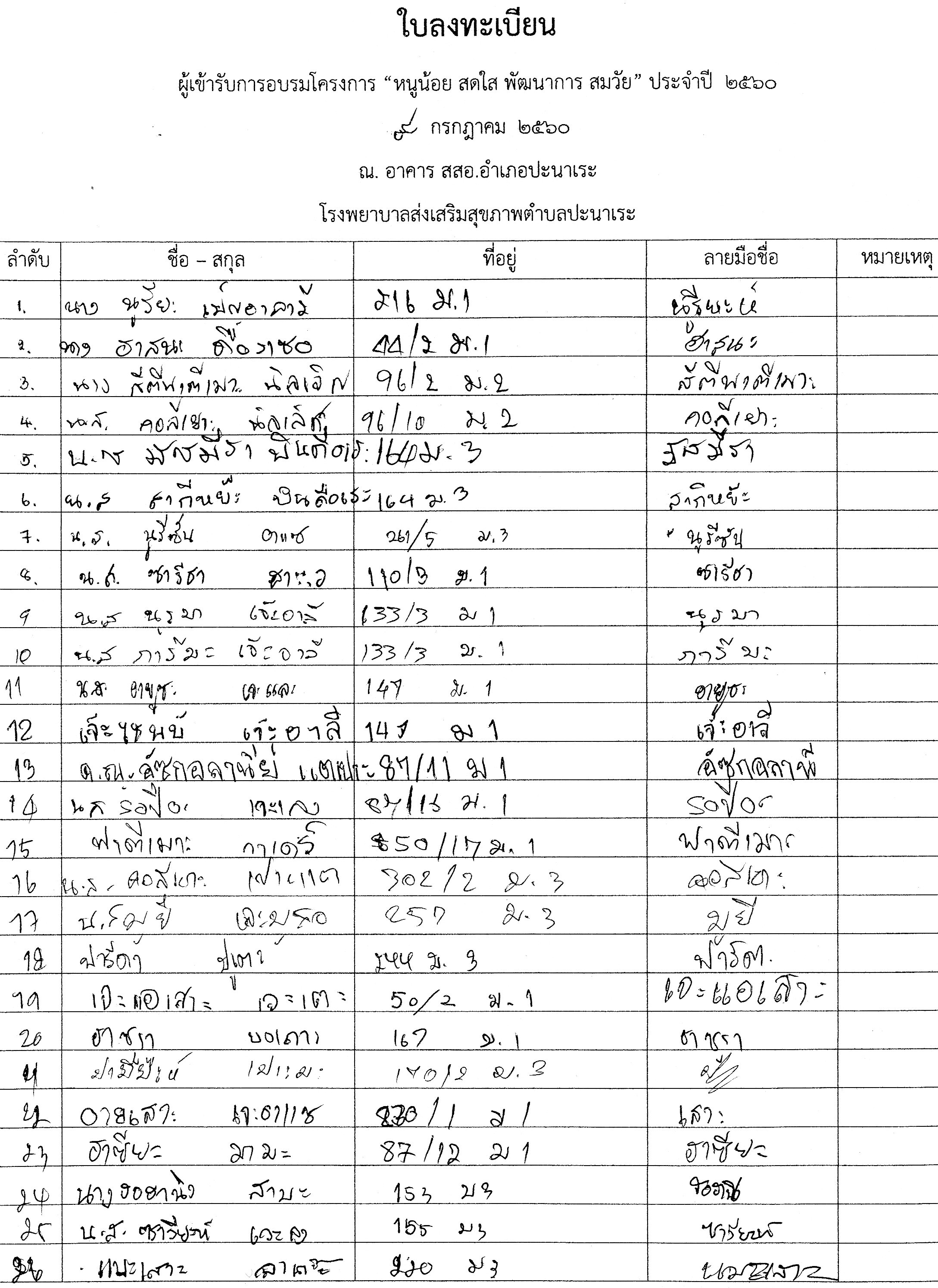 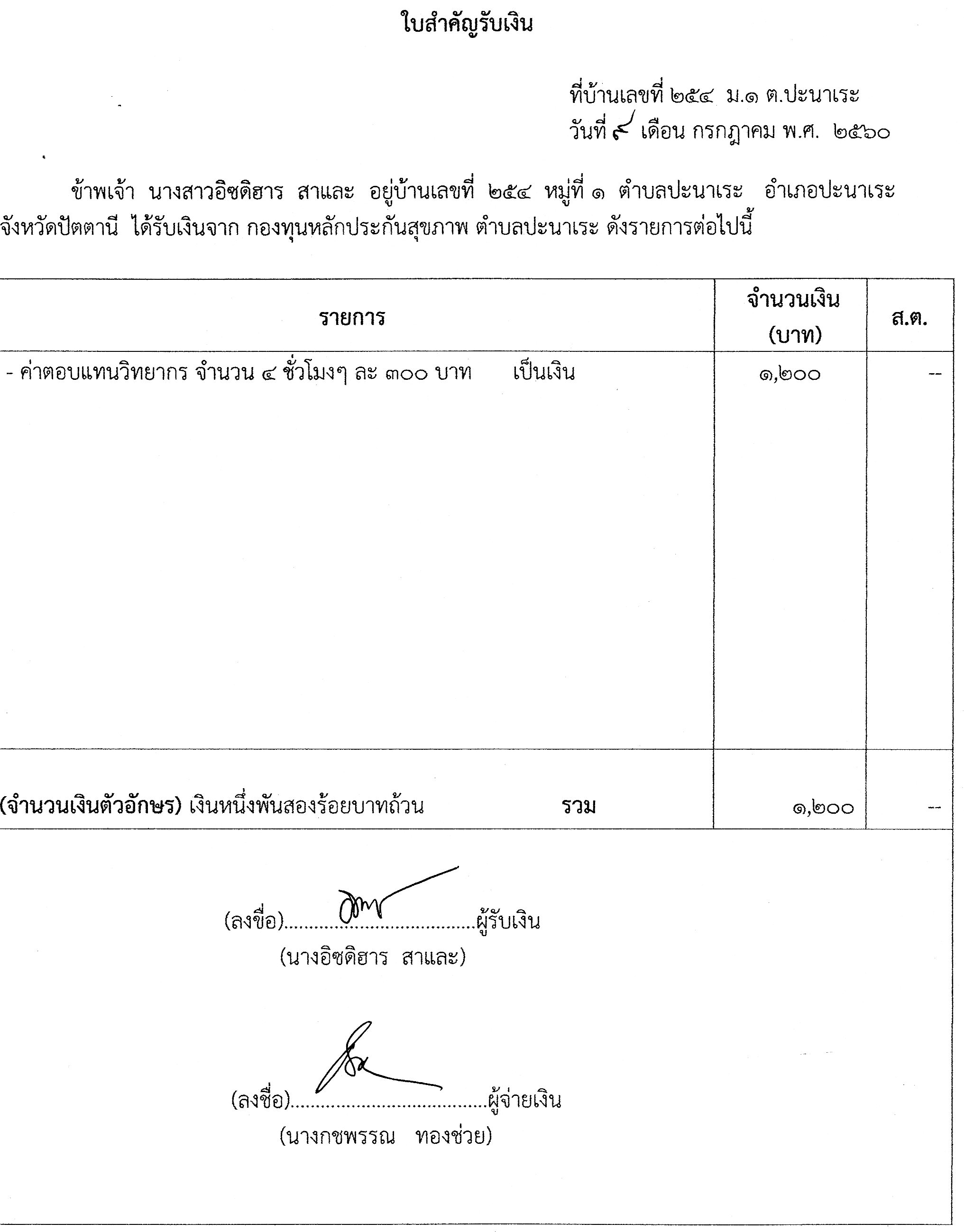 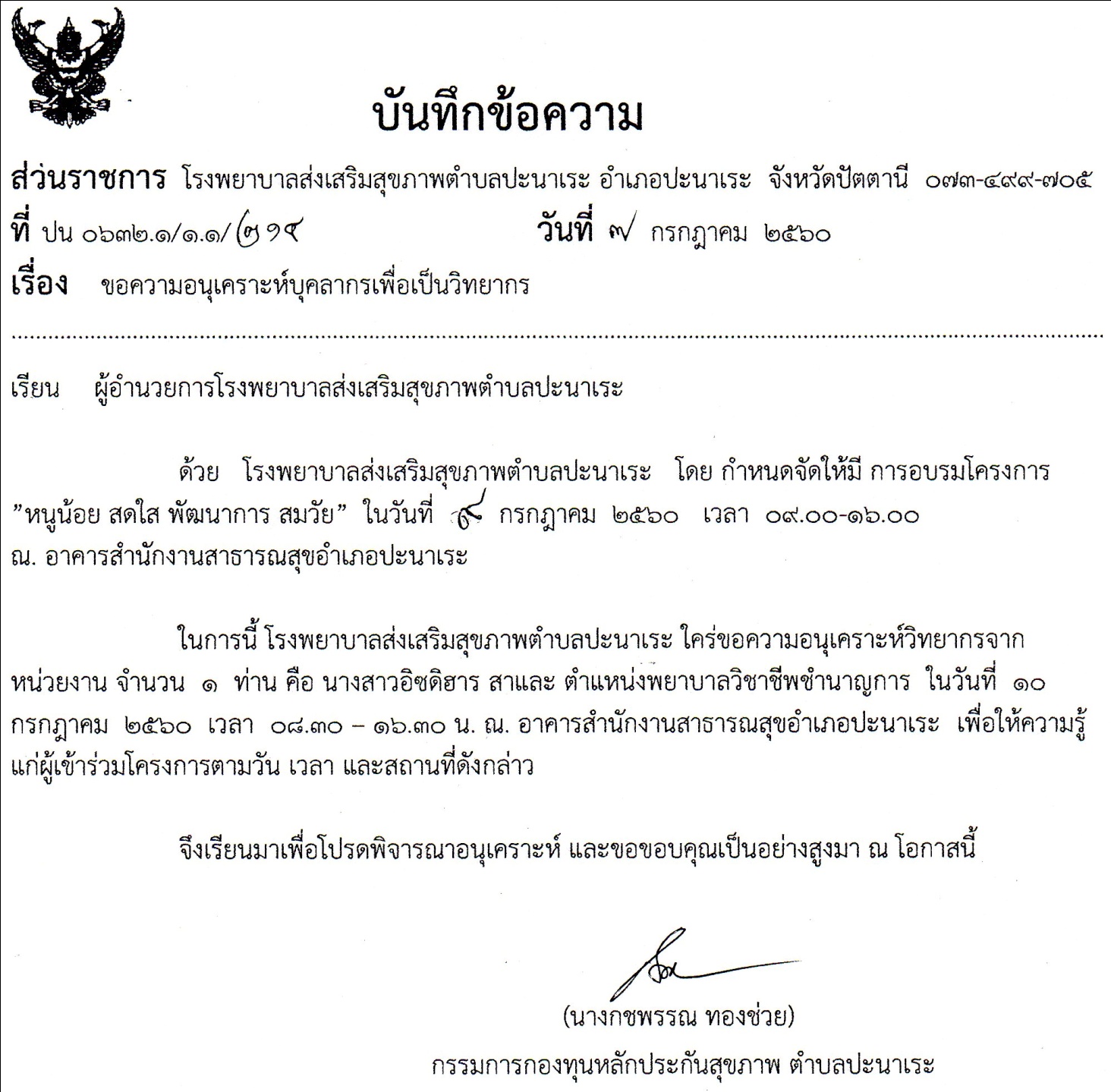 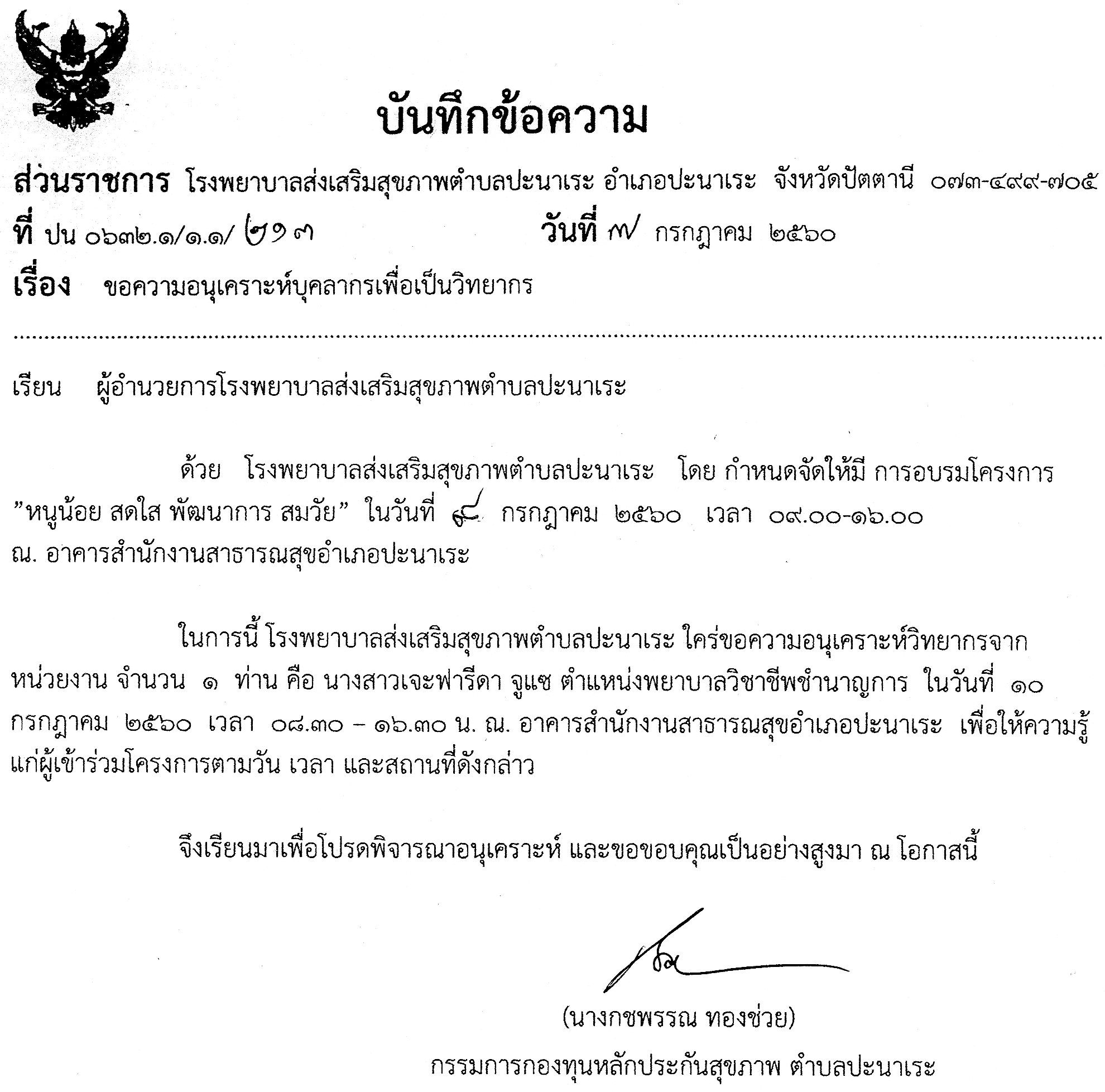 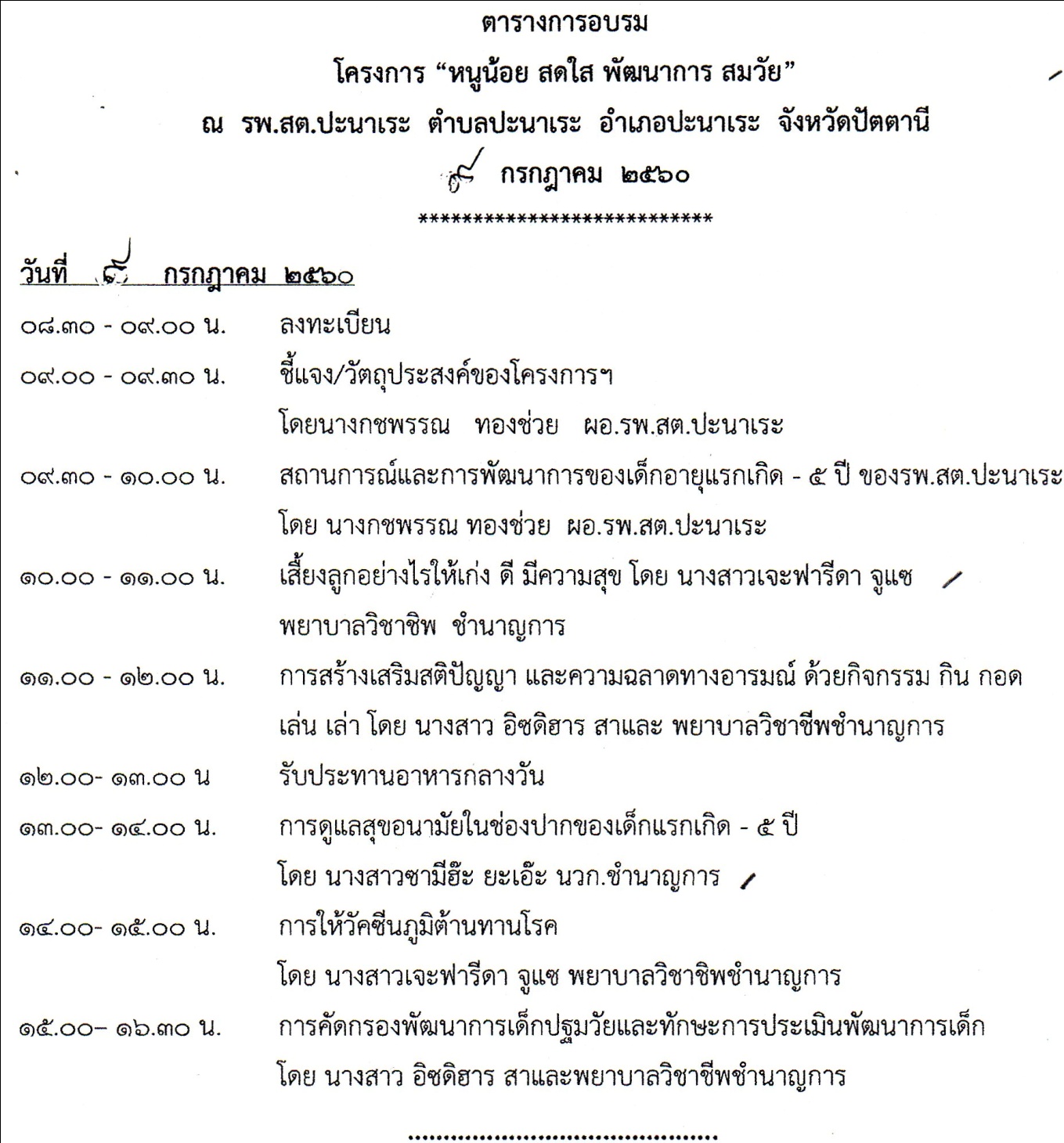 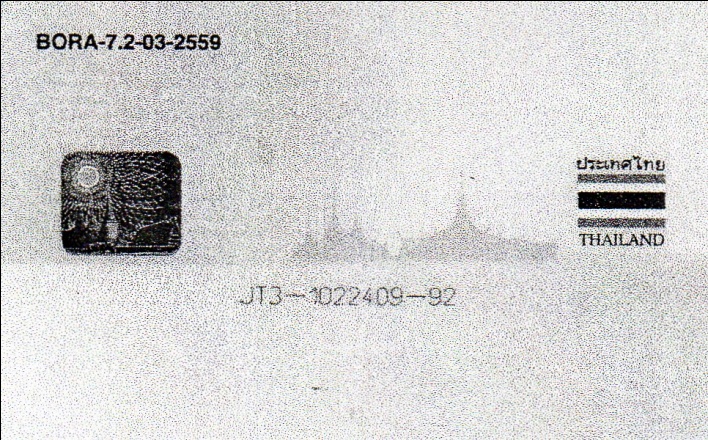 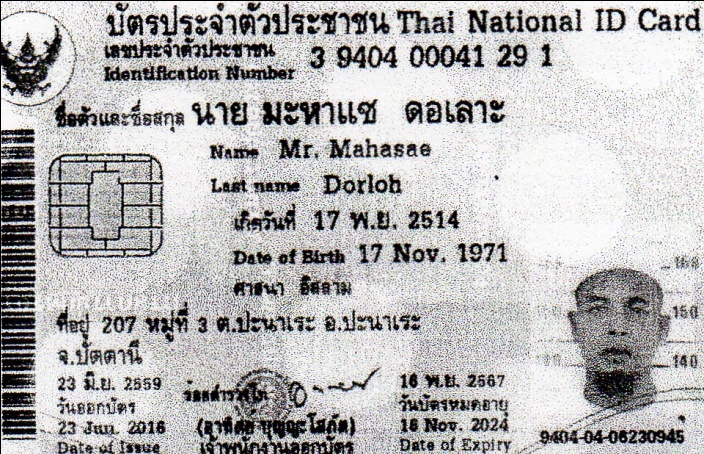 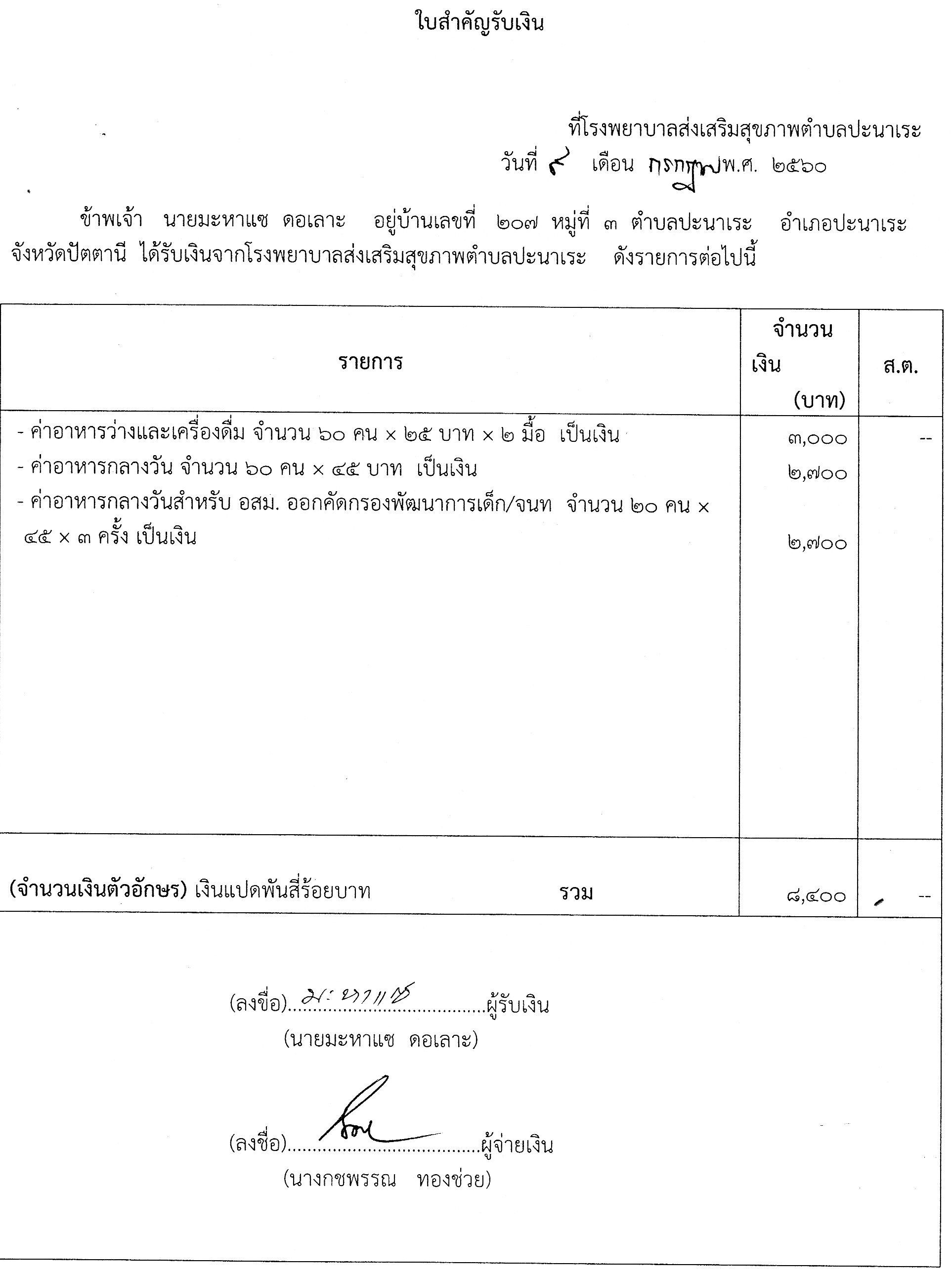 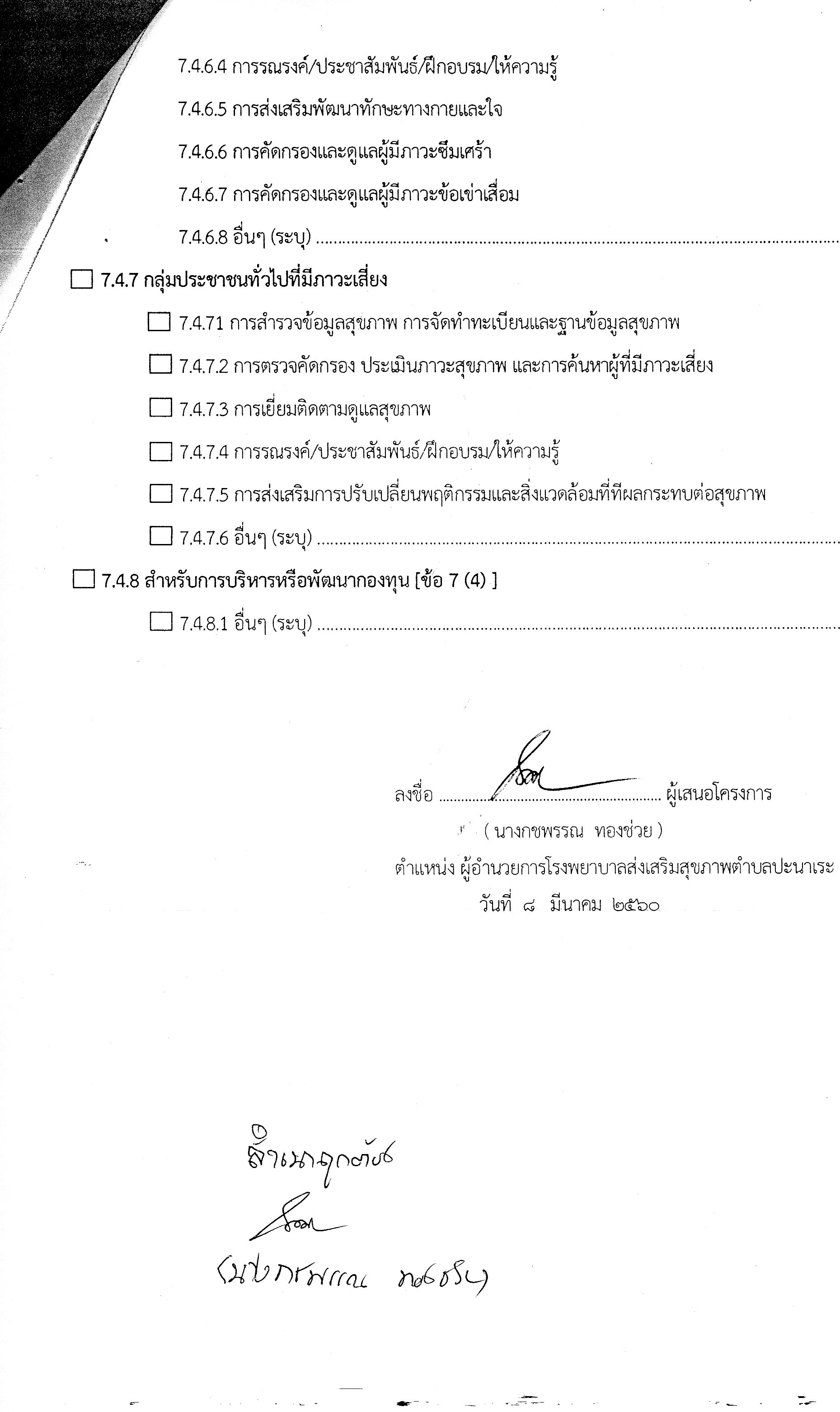 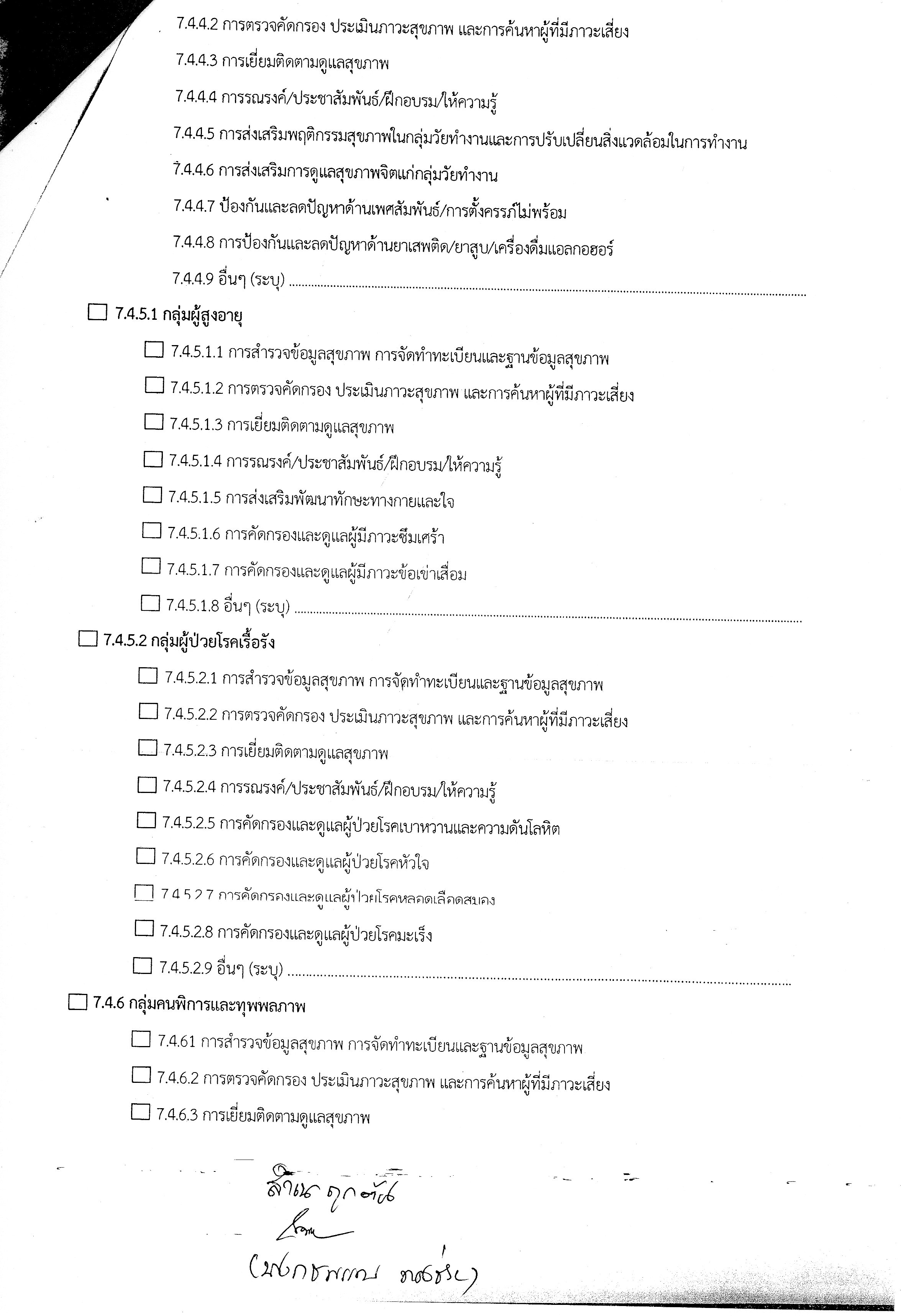 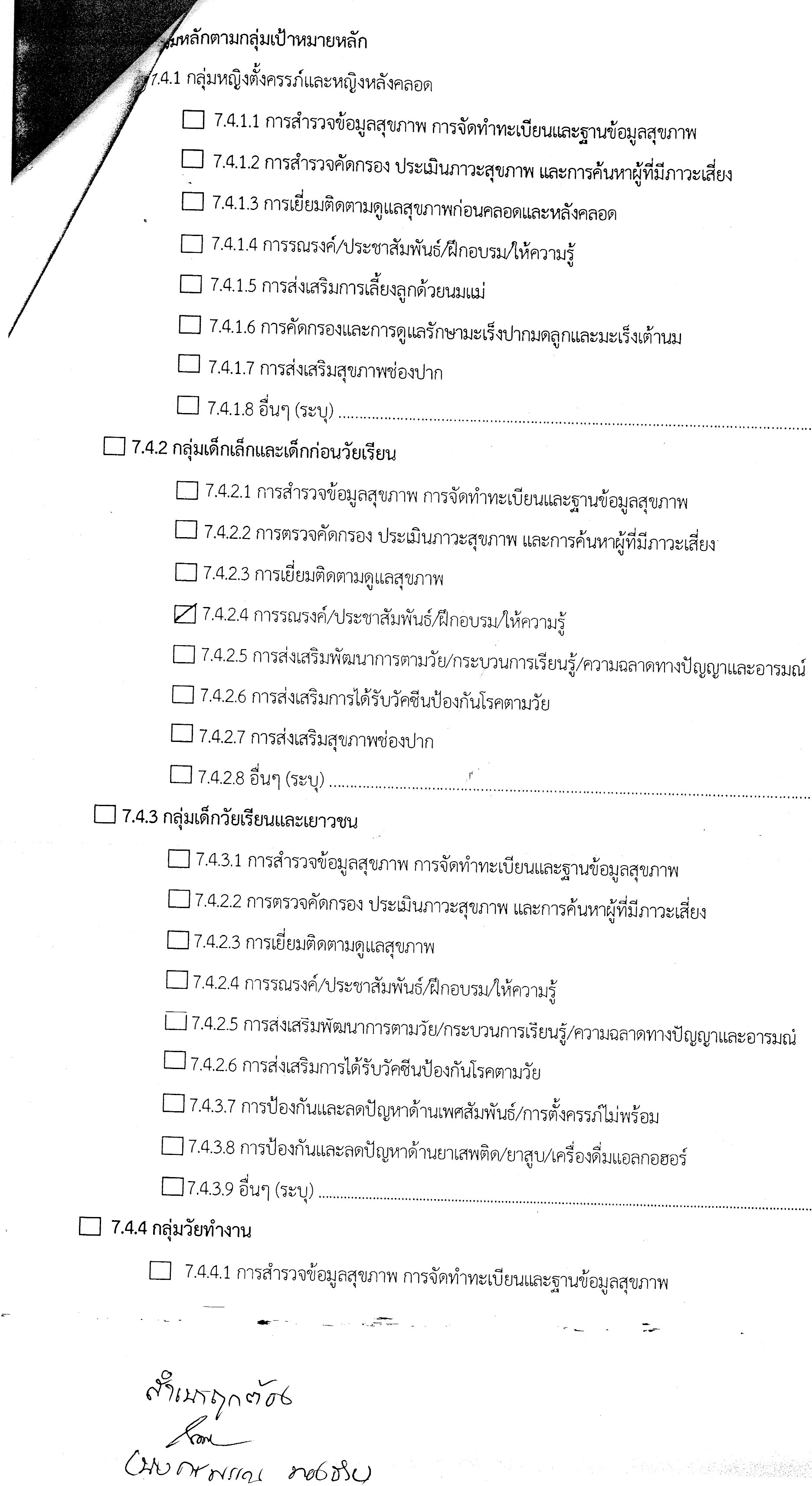 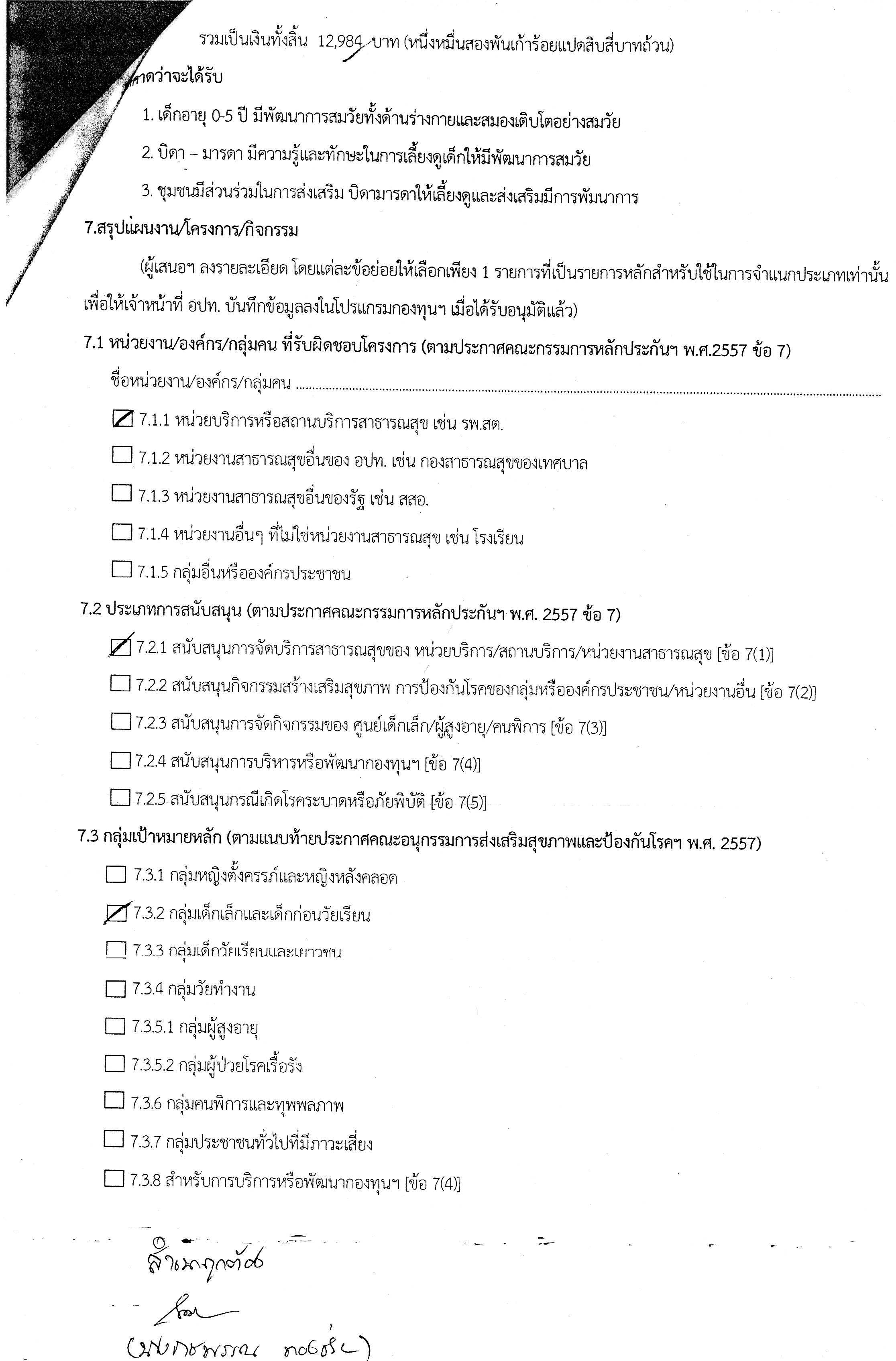 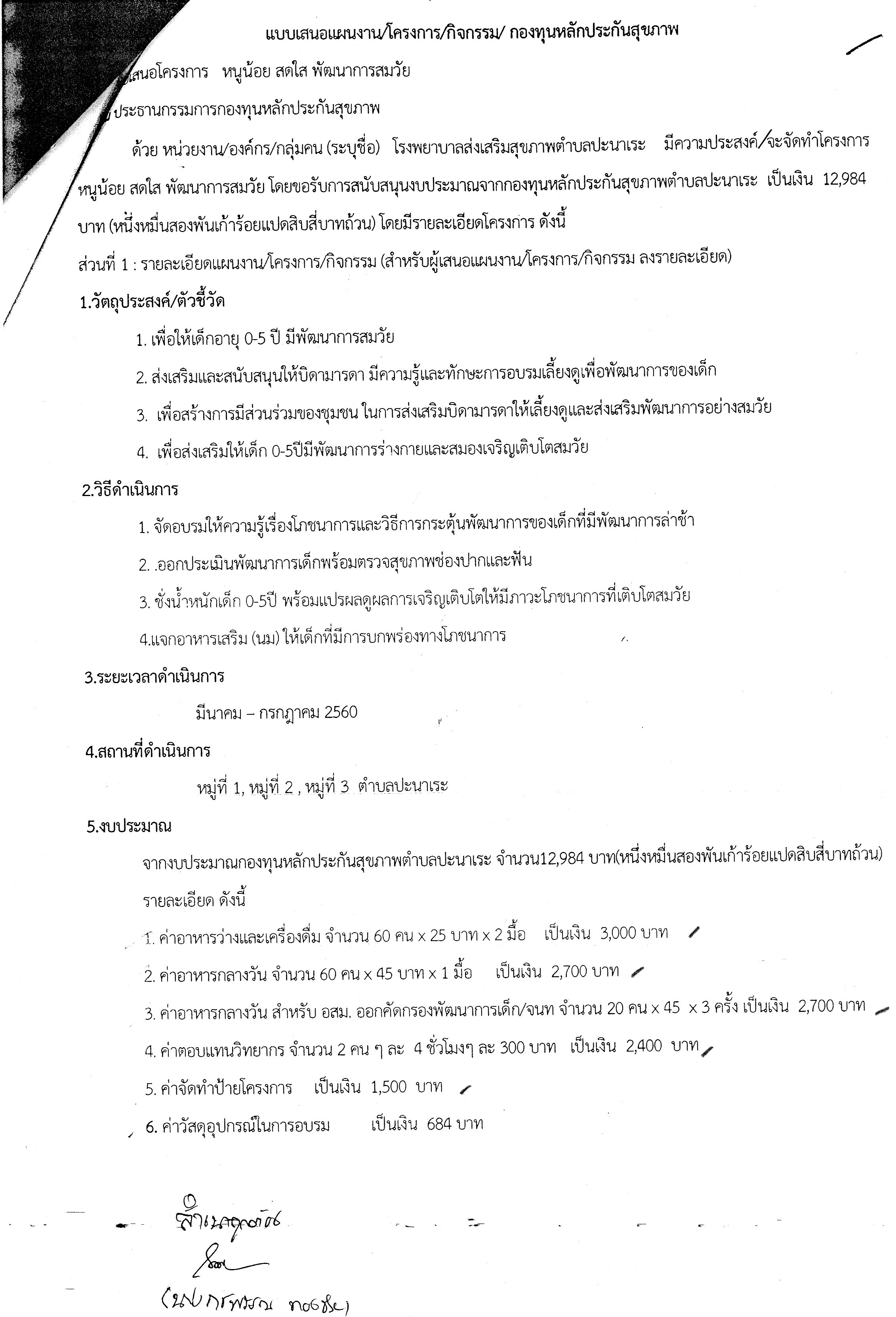 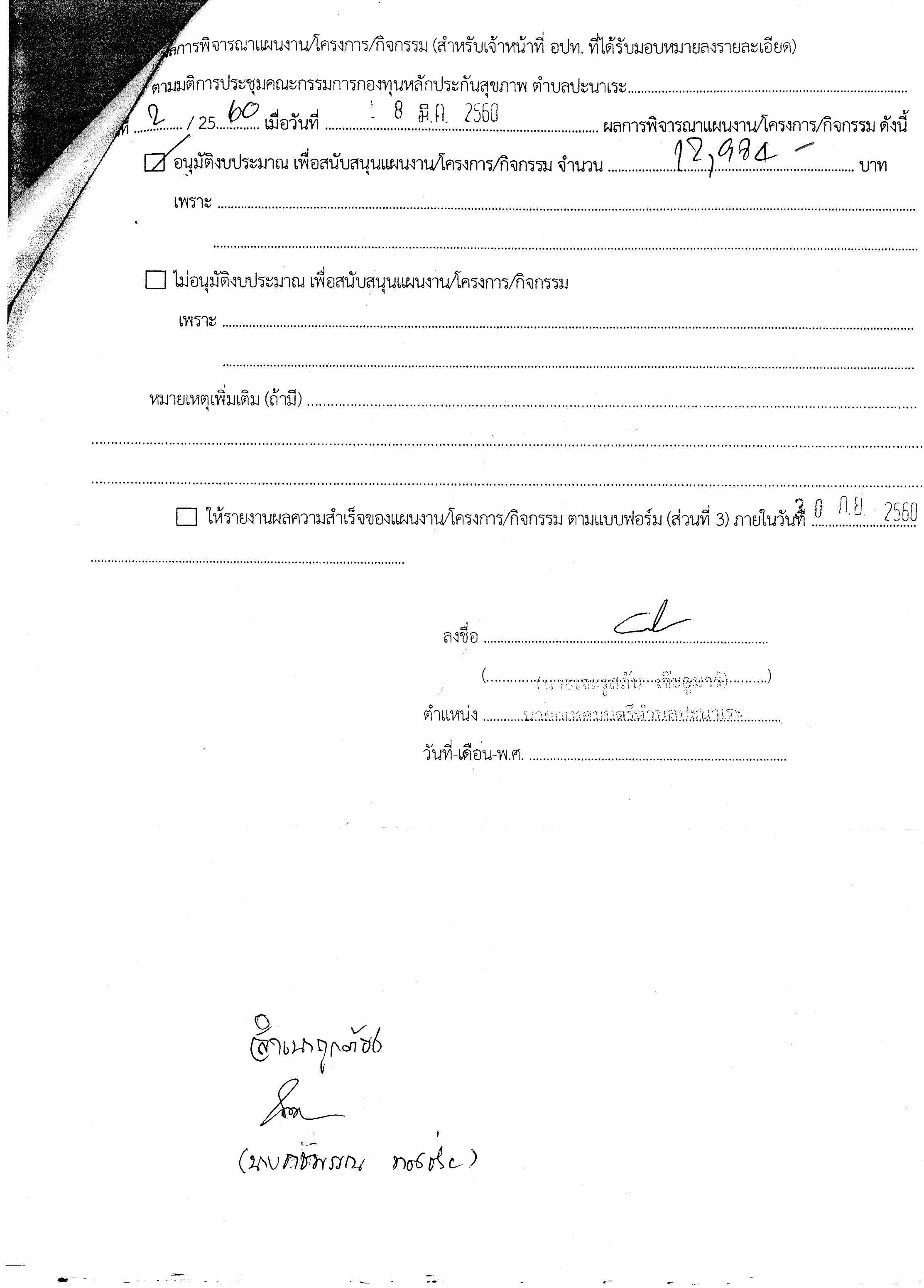 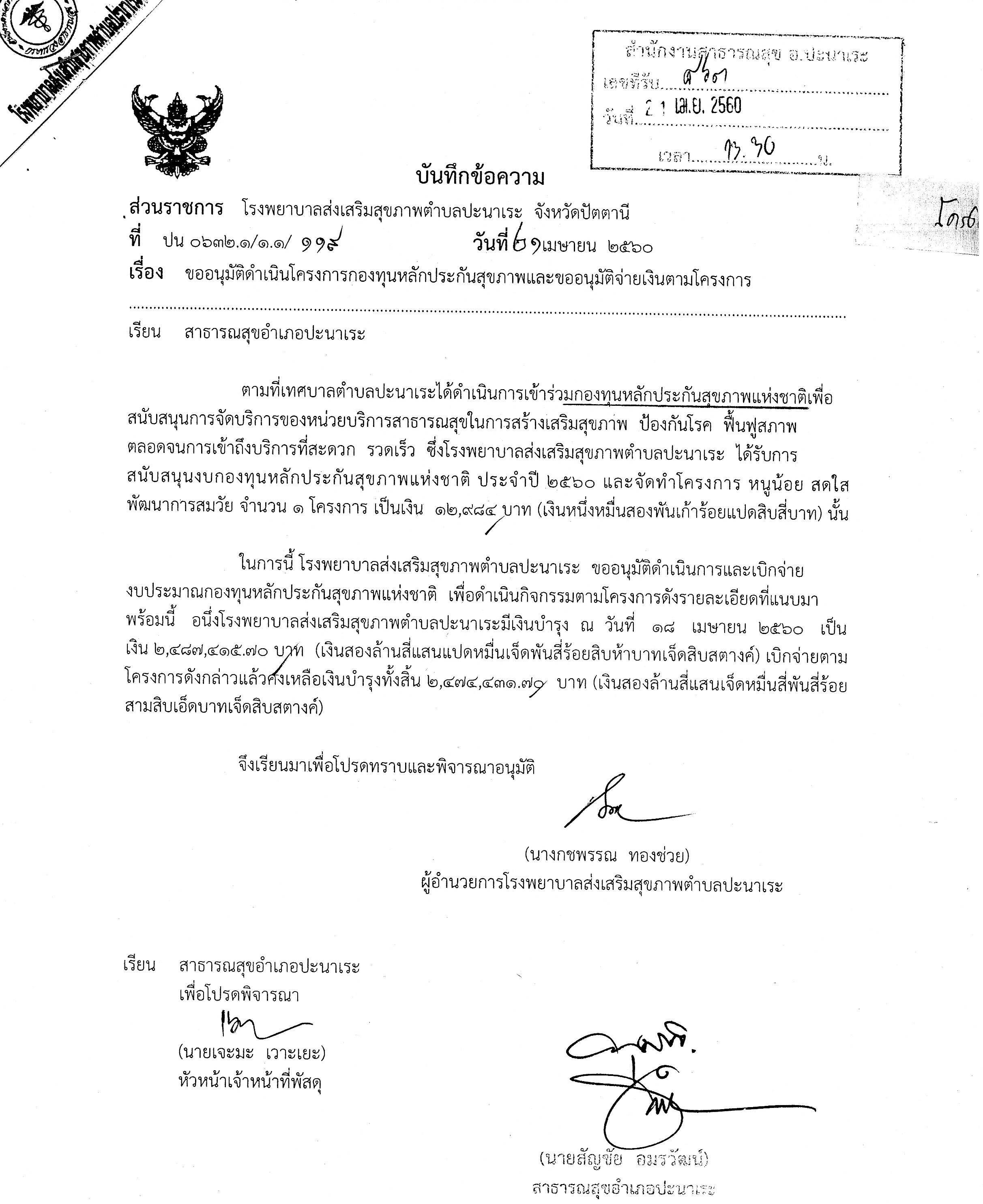 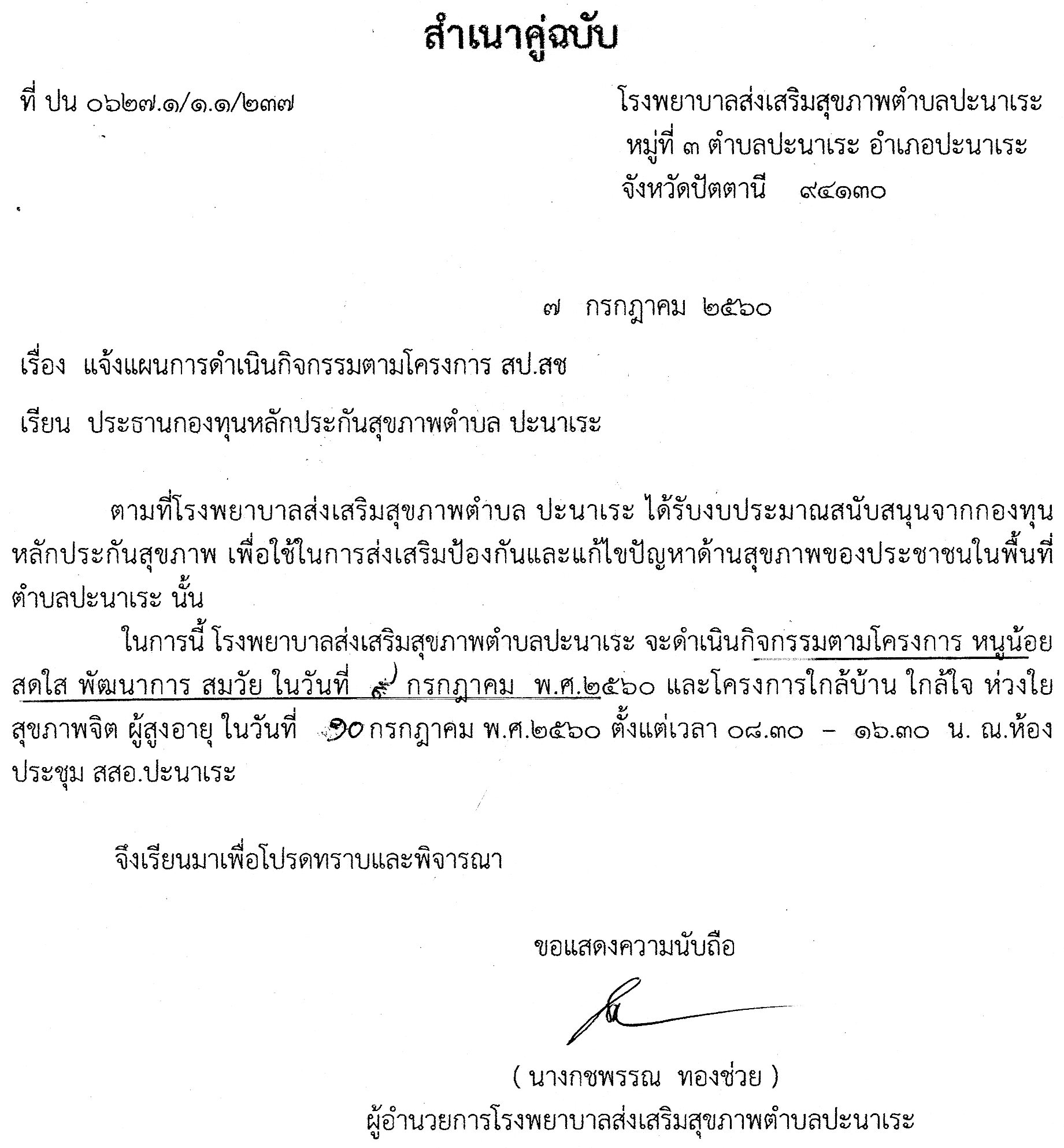 